危运驾驶员技能大比武理论试题库（240道单选题、80道多选题、280道判断题）一、单选题1.制定《安全生产法》的目的是为了加强安全生产监督管理，防止和减少(  C  )，保障人民群众生命和财产安全，促进经济发民。  A.医疗事故       B.治安事件      C.生产安全事故2.安全生产管理，坚持( A )的方针。A.安全第一，预防为主    B.安全第一，人人有责   C.安全第一，以人为本3.《安全生产法》规定，县级以上人民政府对安全生产监督管理中存在的重大问题应当及时予以( B )。A.处理、解决        B.协调、解决      C.监督、解决4.生产经营单位的主要负责人的一项重要安全生产管理职责是( C )本单位的安全生产工作，及时消除生产安全事故隐患。A.宏观调控          B.微观协调           C.督促、检否5.《安全生产法》规定，从业人员超过( C )人的，应当设置安全生产管理机构或者配备专职安全生产管理人员。A.500           B.400         C.3006.《安全生产法》规定，未经( A )合格的从业人员，不得上岗作业。A.安全生产教育和培训     B.计算机教育和培训 C.生产计划教育和培训7.县级以上地方各级人民负责安全生产监督管理的部门应当( A )本行政区域内发生生产安全事故的情况，并定期向社会公布。A.定期统计分析       B.不定期统计整理       C.长期统计计算8.《安全生产法》规定，负有安全生产监督管理职责的部门的工作人员，对不符合法定安全生产条件的涉及安全生产的事项予以批准或者验收通过的，给予降级或者( A )的行政处分；构成犯罪的，按照《刑法》有关规定追究刑事责任。A.撤职            B.记过          C.警告9.重大危险源是指长期地或者临时地生产、搬运、使用或者储存危险物品，且危险物品的数量等于或者超过(  A   )的单元(包括场所和设施)。A.临界量          B.仓库容量         C.使用范围10.依据《国务院关于特大安全事故行政责任追究的规定》规定，地方各级人民 应当( B )至少召开一次防范特大安全事故的工作会议。A.每个月       B.每个季度       c.每半年11.《中华人民共和国安全生产法》于2002年( C )经第九届全国人大常委会第二十八次会议通过。A.6月9日  B.6月19日  C.6月29日12.按《安全生产法》的规定，生产经营单位委托工程技术人员提供安全生产管理服务的，保证安全生产的责任由（ B ）负责。A.工程技术人员  B.委托单位  C.工程技术人13.原所在单位企业所设置的“专职安全管理人员”是指( A )A.专门负责安全生产管理工作的人员  B.负责设备管理、环境保护工作的人员C.负责技术、设计工作的人员 14.《安全生产法》所指的危险物品包括( A  )。A.易燃易爆物品、危险化学品、放射性物品  B.枪支弹药C.高压气瓶、手持电动工具15.安全设备的设计、制造、安装、使用、检测、维修、改造和报废,应当符合国家标准或者( A )。A.行业标准  B.地方标准  C.企业标准16.生产经营单位对( C  )应当登记建档,定期检测、评估、监控,并制定应急预案,告知从业人员和相关人员应当采取的紧急措施。A.事故频发场所  B.重大事故隐患  C.重大危险源17.依照《安全生产法》第二十条规定,生产经营单位的主要负责人和安全管理人员必须具备与本单位所从事的生产经营活动相应的( C )和管理能力。A  生产经营  B  安全技术  C  安全生产知识18.生产经营单位对新录用的从业人员,要制定详实的教育培训计划,培训经费由( A )安排。A.生产经营单位  B.从业人员  C.政府财政部门19.《安全生产法》规定,特种作业人员必须经专门的安全作业培训。取得特种作业( A )证书,方可上岗作业。A.操作资格  B.许可  C.安全 20.生产经营单位的主要负责人在本单位发生重大伤亡事故后逃匿的,由( A )处十五日以下拘留。A.公安机关  B.检察机关  C.安全生产监督管理部门21.国家对女职工和未成年工实行( B  )。A.特殊社会保障  B.特殊劳动保护  C.特殊劳动保险22.工会参加“三同时”审查验收（ C ）。A.是国家赋予的权利。  B.是应当履行的义务。  C.既是国家赋予的权利，也是应当履行的义务。23.企业新职工上岗前必须进行（ B ）三级安全教育。A.初级、中级、高级  B.厂级、车间级、班组级  C.省级、市级、县（区）级24.烟花爆竹生产企业安全生产许可证的颁发和管理由（ A ）负责。A.国务院安全生产监督管理部门  B.国务院国防科技工业主管部门C.公安部门25.我国《安全色》国家标准中采用（ A ）四种颜色为安全色。A.红、蓝、黄、绿 B.红、蓝、黄、黑 C.红、白、黑、绿26.安全标志分为（ A ）四类。A.禁止标志、警告标志、指令标志、提示标志B.禁止标志、警告标志、指令标志、注意标志C.停止标志、警告标志、指令标志、注意标志27.下列说法中错误的是（ B ）。A.通过人体电流越大，致命时间越短 B.通过人体电流频率越高，对人体危害越大C.电流通过人体时间越长，后果越严重28.建筑施工中的“四口”安全防护应根据孔洞尺寸大小采取针对性措施，较小洞口应设置（ C ），也可钢筋连续铺设，其上铺脚手板或竹笆。A.防护栏杆  B.加支撑  C.牢固的盖板29.安全带较为安全的使用方法是（ B ）。A.低挂高用  B.高挂低用  C.同一水平30.安全带寿命一般为5年，使用（ A ）后，按批量抽检。A.2年  B.2.5年  C.3年31.钢丝绳在使用中易断股、断丝、打结和磨损，当钢丝绳径向磨损（ C ）时，应更换新绳。A.10%  B.20%  C.40%32.火灾致人死亡的最主要原因是（ B ）。A.烧死  B.窒息或中毒  C.被烧塌的建筑物砸死33.禁止标志含义是不准或制止人们的某种行为，它的基本几何图形是( A   )A.带斜杠的圆环   B.三角形    C.圆形    D.矩形 34.普通纱布口罩能防止有毒气体进入人体吗？（ B ）。    A.能    B.不能    C.其它35.操作转动的机器设备时，不应佩戴（ B  ）。A.戒指    B.手套    C.手表36.高空作业的安全措施中，首先需要（ C  ）。A.安全带   B.安全网   C.合格的工作台37.市民被困在电梯中应（  C  ）。    A.将门扒开脱险  B.从电梯顶部脱险  C.电话求救或高声呼喊38.特大安全事故发生后，按照国家有关规定组织调查组对事故进行调查。事故调查工作应当自发生之日起（ B ）日内完成，并由调查组提出调查报告。A.30   B.60   C.90   D.100 39.( C )是安全生产直接责任人，对安全生产负直接领导 
责任。 
    A、法定代表人 
    B、主要经营者 
    C、分管安全生产的负责人 
    D、生产经营者 40.国家实行生产安全事故( A )制度，依照《安全生产法》和有关法律、法规的规定，追究生产安全事故责任人员的法律责任。
    A、 责任追究 
    B、 重点打击 
    C、 追究责任 
    D、 重在预防 
41.生产经营单位对承包单位、承租单位的安全生产工作( B ) 
    A、 进行指导 
    B、 统一协调、管理 
    C、 综合指导 
    D、 综合管理 
42.生产经营单位对重大危险源、重大事故隐患，必须登记建档、评估，制定。( A )
    A、 应急预案 
    B、 防范措施 
    C、 处理方案 
    D、 有关事宜 43.对从事危险化学品生产经营企业、建筑施工安装企业、矿山企业和已发生职工死亡事故的生产经营单位，应当进行（ C )。
    A、 重点管理 
    B、 重点监督 
    C、 安全性评价 
    D、 重点防范 44.从业人员发现直接危及人身安全的紧急情况时，有权( B ) 
    A、停止作业 
    B、停止作业或者在采取可能的应急措施后撤离作业场所 
    C、撤离作业场所 
    D、采取可能的应急措施后撤离作业场所45.国家规定的危险性较大的设备，应当经( D )检验合格，取得安全使用证后，方可投入使用。
    A、 检验机构 
    B、 检测机构 
    C、 检验检测机构 
    D、 法定检测检验机构46.安全生产监督管理部门可以根据安全生产监督管理工作需要配备。 ( A )
    A、 安全生产监察员 
    B、 注册安全主任 
    C、 执法人员 
    D、 监督人员 47.不具备相应资格的安全生产社会中介机构作出的安全检测、检验、评价、认证的结果( B )    A、 有效 
    B、 无效 
    C、 部分有效 
    D、 效力待定48.安全生产监督管理部门接到伤亡事故报告后，应当按国家规定 ( C )
    A、 认真处理 
    B、 如实办理 
    C、 及时上报 
    D、 认真上报 49.事故处理结案工作应当在( A )日内完成。 
    A、90   B、60   C、100   D、120 50.依据《安全生产法》的规定，从业人员享有( A  )基本安全生产权利。
A.工伤保险和伤亡求偿权 B.危险因素和应急措施的知情权 
C.安全管理的批评检控权 D.拒绝违章指挥和强令冒险作业权 
E.紧急情况下的的停止作业和紧急撤离权 
51.依据《安全生产法》的规定，( A )可以不建立应急救援组织。
    A 生产经营规模小的单位   B 矿山 
    C 危险物品的生产、经营、储存单位   D 建筑施工单位 52.安全生产监督管理部门的工作人员滥用职权、玩忽职守、徇私舞弊的，依法给予 ( D )
    A、 处分 
    B、 追究 
    C、 处理 
    D、 行政处分 
53.地方各级人民政府应当依照有关法律、法规和规章的规定，每( B )召开一次以上防范重大、特大安全事故的工作会议。A、年 B、季度 C、月 D、天54.重大安全事故发生后，应当迅速向上一级人民政府报告，不得 ( D ) 
    A、隐瞒不报 B、谎报 C、拖延报告 D、隐瞒不报、谎报或者拖延报告 55.各类( D )和各类学校应当对学生进行必要的安全教育和安全宣传工作。
  A、教育部门 B.行政部门 C.主管部门 D.教育行政主管部门56.监察机关按照《中华人民共和国行政监察法》的规定，( C )对履行安全监督管理职责实施监察。
    A、 各级人民政府 
    B、 政府有关部门及其工作人员 
    C、 各级人民政府和政府有关部门及其工作人员 
    D、 各级人民政府或者政府有关部门及其工作人员57.生产经营单位必须对安全设备进行经常性( D )，并定期检测，保证正常运转。 
    A、 维护 B、保养 C、装修 D、维护、保养 58.生产经营单位与从业人员订立的劳动合同,( B )载明有关保障从业人员劳动安全、防止职业危害的事项，以及依法为从业人员办理工伤社会保险的事项。
    A、可以 B、应当 C、必须 D、禁止 59.重视和保障从业人员的（ B ），是贯穿《安全生产法》的主线。A．忿知情权 B．生命权 C．健康权 D．批评检举权60.依据《安全生产法》的规定，生产经营单位对同一项目的多个承包单位或承租单位的安全生产工作实施（ B ）。  A．统一指挥、管理  B．统一协调、管理  C．统一考评、管理  D．统一规划、管理61.依据《消防法》的规定，公安消防机构应当对机关、团体、企业、事业单位遵守消防法律、法规的情况依法进行监督检查，发现火灾隐患，应当及时通知有关单位或者个人采取措施（C）。  A．立即停止作业  B．撤离危险区域  C．限期消除隐患  D．并给予警告和罚款62.依据《道路交通安全法》的规定，行人、非机动车、拖拉机、轮式专用机械车、铰接式客车、全挂拖斗车以及其他（ C ）低于70km的机动车，不得进入高速公路。A．行驶时速  B．平均时速  C．设计最高时速  D．额定时速63.依据《建设工程安全生产管理条例》的规定，施工单位的专职安全生产管理人员负责对安全生产进行现场监督检查，发现安全事故隐患，应当及时向（ C ）报告。  A．单位法人和安全生产监管机构  B．主要负责人和安全生产监管机构  C．项目负责人和安全生产管理机构  D．项目负责人和安全生产监管机构64.《安全生产法》要求生产经营单位对从业人员进行安全生产教育和培训，从而保证从业人员的安全素质。如下哪些知识或技能是法律要求：( C )
  a具备必要的安全生产知识；
  b熟悉有关的安全生产规章制度和安全操作规程，
  c了解国家对从业人员的福利待遇政策；
  d掌握本岗位的安全操作技能。
  A．abcd   B．abc    C．abd      D．Bcd65.《安全生产法》对安全设备的如下哪些环节提出了应当符合国家标准或者行业标准的要求：( B )a设计、b制造、c安装、d使用、e检测、f维修  g改造  h报废。  A．abcdefg   B．abcdefgh   C．abcdeg     D．abcefg66.安全生产许可证的有效期为(    )年。安全生产许可证有效期满需要延期的，企业应当于期满前(    )个月向原安全生产许可证颁发管理机关办理延期手续。( A )
  A．3   3       B．3    1     
  C．1    3      D．3     667.安全生产许可证的有效期为(    )年。安全生产许可证有效期满需要延期的，企业应当于期满前(    )个月向原安全生产许可证颁发管理机关办理延期手续。( A )
  A．3   3     B．3    1     
  C．1    3    D．3     668.根据《道路交通安全法》，对机动车的安全技术检验实行（  D ）。
  A．强制化    B．登记化  
  C．全民化    D．社会化69.根据《安全生产违法行为处罚办法》，安全生产监督管理部门或者煤矿安全监察机构作出责令停产停业整顿、责令停产停业、吊销有关证照、较大数额罚款等行政处罚，其中所称较大数额罚款，为省、自治区、直辖市人大常委会或者人民政府规定的数额；没有规定数额的，其数额对个人罚款为（  ），对生产经营单位罚款为（   ）。( B )
  A．五千元以上、一万元以上              
  B．一万元以上、三万元以上
  C．五千元以上、三万元以上              
  D．一万元以上、两万元以上70.根据《安全生产违法行为处罚办法》，剧毒化学品以及构成重大危险源的其他危险化学品未在专用仓库内单独存放，或者未实行（   ）的。将受到责令立即或者限期改正，并处一万元以上五万元以下的罚款；逾期不改正的，由原发证机关吊销危险化学品生产许可证、经营许可证和营业执照。(  B )
  A．多人保管、多人受罚              
  B．双人收发，双人保管 
  C．多人保管、双人收发              
  D．双人保管、多人收发71.道路运输危险化学品单位的 (  A  ) ,应对本单位危险化学品运输安全全面负责。
    A、主要负责人
    B、工会主席
    C、安全负责人
72.行业安全生产标准对同一安全生产事项的技术要求（ A ）国家安全生产标准。A．可以高于 B．不得高于 C．应当高于 D．必须等于73.铁皮箱一般用于盛装( C )。
    A、腐蚀性的液体
    B、粘稠状的液体
    C、块状固体或作销售包装的外包装74.氯气泄漏在空气中会( A )沿地面扩散,使地面人员受害
    A、沉在下部
    B、浮在上方
    C、沉在下部或浮在上方75.道路运输危险化学品单位的 ( A ) ,应对本单位危险化学品运输安全全面负责。
    A、主要负责人
    B、工会主席
    C、安全负责人76.毒性物质沸点( B ) ,越易引起中毒。
    A、越高
    B、越低
    C、越不确定77.驾驶人员、押运人员、装卸管理人员必须掌握危险化学品运输的安全知识,并经所在地设区的市级人民政府( A  )考核合格,取得从业资格证,方可上岗作业。
    A、交通部门
    B、质检部门
    C、经贸部门78.从业人员进入危险货物作业现场,开启仓库、集装箱和封闭式车厢时要先( C ) ,以保障作业安全。
    A、搬运
    B、装卸
    C、通风排气79.办理道路危险货物托运时,承运人应注意危险货物品名、规格、件重、件数、起运日期,还要注意收、发货人详细地址和( B )等。
    A、生产厂家
    B、包装方法
    C、危险特性80.装运易燃液体的道路危险货物运输车辆若发生故障,在维修时应严格控制( B )。
    A、夜晚作业
    B、明火作业
    C、中午作业81.按照《包装储运图示标志》 ( GB191) 规定,图示表示( A )标志。
    A、由此吊起
    B、向上
    C、小心轻放82.道路危险货物运输驾驶人员应该掌握的业务知识包括( C )
    A、危险货物生产方式
    B、危险货物买卖
    C、运输事故应急措施83.道路危险货物运输过程中,脱离( B )监管的,由公安部门处2 万元以上10 万元以下的罚款。
    A、装卸人员
    B、押运人员
    C、管理人员84.对托运人应该派押运人员而未派的放射性危险货物运输,道路危险货物运输企业(A)承运。
    A、应该拒绝
    B、可以
    C、可以根据具体情况决定是否85.装运液化石油气的罐车,当罐车内温度达到( B ) 时,应采取遮阳或罐外冷水降温措施。
    A、30℃
    B、40℃
    C、50℃
86.危险货物粗制萘发生小量撒漏时,可用( B )。
    A、风吹
    B、干燥罐收集
    C、砂土掩埋87.道路运输易燃危险货物的车辆,应具有一些特殊的安全设施,如( A )。
    A、熄灭火星装置
    B、千斤顶
    C、安全带88.《中华人民共和国安全生产法》规定生产、经营、运输、储存、使用危险物品或者处置废弃危险物品的， 由有关主管部门依照有关法律、法规的规定和国家标准或者__B__审批并实施监督管理。 A.行政法规 B.行业标准 C.地方性法规89.《中华人民共和国道路运输条例》规定，申请从事危险货物运输经营的，应当具备__B__以上经检测合格 的危险货物运输专用车辆。 A.2 辆 B.5 辆 C.10 辆90.危险品货物运输从业人员超过从业资格证件有效期__C__未申请换证的，由发证机关注销其从业资格证 件。 A.90 日 B.120 日 C.180 日91.道路危险货物运输专用车辆应当按照国家__B__的要求悬挂标志。 A.《危险货物品名表》 B.《道路运输危险货物车辆标志》 C.《危险货物分类和品名编号》92.在不定期考核中，凡累计记分值达到 60 分或者其违法行为被市级以上媒体曝光的，经营者应当参加由 许可其经营的运管机构组织的时间不少于__A__的道路运输法规知识和道路运输相关业务培训。 A.一日 B.三日 C.一周93.中型企业安全生产风险抵押金存储金额不低于人民币__B__万元。 A.30 B.100 C.15094.根据《道路危险货物运输管理规定》的规定，对“道路危险货物运输企业或单位，没有采取必 要的措施防止货物脱落、扬撒的”处__A__的罚款。 A.1000 元以上 3000 元以下 B.5000 元以上 1 万元以下 C.1 万元以上 5 万元以下95.压缩气体和液化气体危险货物的专用包装，其最显著的特点是能承受一定程度的内压力，所以称为 __B__。 A.瓷瓶包装 B.压力容器包装 C.玻璃瓶包装96.按照国家规定，道路危险货物运输从业人员应__A__各种应急救援工作，以减轻事故（事件）后果。 A.积极参加企业和社会上的 B.主动承担本企业和运输车辆的 C.根据有关部门的调遣参与97.在危险货物运输中发生运输事故，应由__C__承担事故损失。 A.由承运方 B.由托运方 C.承、托双方按责任98.货运量是指运输企业__B__实际运送的货物数量，其计量单位为吨。 A.在一个运输批次中 B.在一定的时期内 C.单个车辆99.与社会上其他职业相比，道路危险货物运输驾驶员肩上的担子更重，它肩负着 B 国家和人民生命财产安全的重任。 A.保卫 B.保障 C.保护100.运输企业驾驶员诚信考核项目包括道路运输驾驶员在道路运输活动中的 A 、遵守法规和服务质量等情况进行的综合评价。 A.安全生产 B.节能减排 C.诚实信用101.未按规定携带《道路运输证》、《道路运输从业人员从业资格证》，从事道路运输经营活动的，在诚信 考核中一次记 C 。 A.5 分 B.3 分 C.1 分102.道路危险货物运输车辆的排气管应装有有效的__B__。 A.消音设备 B.隔热和熄灭火星的装置 C.尾气排放净化器103.运输爆炸品、剧毒化学品的车辆，应在车辆两侧各增加一块标志牌，悬挂位置一般__B__。 A.居前 B.居中 C.居后104.在有坡度的场地装卸危险货物时，应采取防止车辆__B__的有效措施。 A.熄火 B.溜坡 C.温升105.道路危险货物车辆标志灯应安装在__A__位置。 A.驾驶室顶部中间 B.驾驶室顶部左侧 C.驾驶室顶部右侧106.运输中发现有毒气体气瓶漏气时，根据__A__做好相应的人身防护措施。 A.气体性质 B.气体质量多少 C.车辆类型107.道路危险货物运输车辆行驶中，严禁__B__。 A.喝水 B.搭乘无关人员 C.相互交谈108.在道路危险货物运输中的任何情况下，雷管和炸药都__B__。 A.可以同车装运 B.不得同车装运 C.没有装运限制109.在高速公路发生交通事故，警告标志应设置在事故车辆来车方向（ C ）米以外。A．100		 	B．60			C．150			D．120110.《危险化学品安全管理条例》规定，剧毒化学品以及储存数量构成重大危险源的其他危险化学品必须在（  ）内单独存放，实行（  ）制度。  ( A )                                                                                                                                                                                                                                                                                                                                                                                                       A.专用仓库；双人收发、双人保管   B.专用仓库；单人收发、单人保管C.公用仓库；双人收发、双人保管    D.公用仓库；单人收发、单人保管111.《危险化学品安全管理条例》规定，国家对危险化学品的运输实行（ C ）制度。A.许可       B.申请   C.资质认定   D.安全管理112.《道路危险货物运输管理规定》中，道路危险货物运输企业或者单位应当为危险货物投保（ C ）。A. 承运人意外伤害险   B. 承运人工伤险   C. 承运人责任险113.道路交通法规规定运输危险化学品的货运机动车，在一般道路上最高时速不得超过（ B  ）。A． 50km/h        B． 60 km/h            C． 70 km/h  114.道路驾驶危险货物运输车辆时，驾驶员在24小时内实际驾驶车辆时间累计不得超过（ B ）小时。A．10                 B．8                 C．12115.危险化学品标志的使用原则是，当一种危险化学品具有一种以上的危险性时，应用主标志表示主要危险性类别，并用副标志来表示（ C ）危险性类别。A．重要                     B．全部                  C．次要116.危险货物车辆通过铁路与公路交接的立交桥时，应注意（ C  ）。A．出口标志                 B．指路标志              C．限高标志    117.道路运输易燃危险货物的车辆应具有一些特殊的安全设施如（ C ）。A．千斤顶               B．安全带            C．熄灭火星装置118.道路危险货物运输车辆的轮胎爆破后，应（ B ）。A.紧急制动B.稳住方向，使车辆逐渐减速停止C.迅速转向，立即停车119.道路运输易燃易爆危险货物的车辆蓄电池应有（ B ）。A．温控装置              B．隔离电火花装置        C．冷却装置	 120.制定《中华人民共和国安全生产法》的目的是为了加强安全生产监督管理，__C__，保障人民群众生命和财产安全，促进经济发展。  A.传授安全生产的技能  B.如何追究事故责任人  C.防止和减少生产安全事故121.制定《危险化学品安全管理条例》的目的是为了加强对__C__的安全管理，保障人民生命、财产安全，保护环境。  A.走私物品  B.毒品  C.危险化学品122.中华人民共和国安全生产法》规定生产、经营、运输、储存、使用危险物品或者处置废弃危险物品的，由有关主管部门依照有关法律、法规的规定和国家标准或者__B__审批并实施监督管理。  A.行政法规  B.行业标准  C.地方性法规123.《道路运输从业人员管理规定》中规定，要求申请参加道路危险货物运输的驾驶员、装卸管理人员和押 1运人员从业资格考试的，应当向__B__提出申请。  A.省级道路运输管理机构  B.设区的市级交通主管部门  C.设区的市级道路运输管理机构124.《道路危险货物运输管理规定》中规定，要求申请从事道路危险货物运输经营的，应当配备有与运输的危险货物性质相适应的安全防护、环境保护和__B__。  A.防辐射服装  B.消防设施设备  C.洗消室125.对道路危险货物运输企业的定期考核主要由运管机构__A__负责。  A.各专项业务管理部门  B.稽查部门  C.办公室126.安全生产费用的提取标准根据企业的性质不同而区分。道路危险货物运输企业按营业收入的__B__ 逐月提取。  A.1％  B.1.5％  C.2％127.某些危险货物自身具有__C__，会产生各种不同的危险性。  A.整体性  B.稳定性  C.不稳定性128.运输包装标志是在收货、装卸、搬运、储存、保管、送达直至交付的运输全过程中__A__的重要基础。  A.区别与辨认货物  B.包装与捆扎货物交付与运输货物129.一般来说，液体货物的包装强度应__A__。  A.比固体货物的高  B.比固体货物的低C.和固体货物的一样130.按照国家规定，道路危险货物运输从业人员应__A__各种应急救援工作，以减轻事故（事件）后果。  A.积极参加企业和社会上的  B.主动承担本企业和运输车辆的  C.根据有关部门的调遣参与131.作为道路危险货物从业人员应重点了解应急预案中指挥组织体系的建立、__C__，以便发生事故迅速报告。  A.招集与报到地点  B.应急救援的行动方案  C.联系人和联系方式132.在危险货物运输中发生运输事故，应由__C__承担事故损失。  A.由承运方  B.由托运方  C.承、托双方按责任133.危险货物储运保管期间，对危险货物仓库的安全检查每天不得少于__B__次。  A.一  B.二  C.三134.危险废物是指列入__C__或者根据国家规定的危险废物鉴别标准和鉴别方法认定的具有危险特性的废物。  A.危险货物分类表  B.危险货物品名表  C.国家危险废物名录10135.驾驶员应力争毕生实现“四个零”，既零事故、零处罚、__B__和零记分，确保安全。  A.零赔偿  B.零违法  C.零故障136.安全行车两个控制的理念包括控制车辆和__C__。  A.控制路权  B.控制他人  C.控制自己137.道路运输驾驶员诚信考核的考核周期，从道路运输驾驶员  C 起计算。  A.领取从业资格证件满一年之日  B.领取从业资格证件满半年之日  C.初次领取从业资格证件之日138.转让、出租从业资格证件的，在诚信考核中一次记 。B    A.10分  B.20分  C.5分139.道路危险货物运输车辆的排气管应装有有效的__B__。  A.消音设备  B.隔热和熄灭火星的装置  C.尾气排放净化器140.装运危险货物的罐（槽）应适合所装货物的性能，具有足够的__C__。  A.空间（容积）  B.温度控制设备  C.强度141.凡不符合__C__标准的车辆，不得运输危险货物。  A.二级车  B.三级车  C.一级车142.经检验合格的道路危险货物运输罐车压力表，应有铅封和__A__。  A.检验合格证  B.销售合格证  C.出厂合格证143.大多数的__C__蒸气对人体健康具有危害性，驾驶人员在作业前或作业中，应加强集装箱、封闭式车厢的排气通风，以使易燃蒸气能有效地扩散。  A.氧气  B.易燃固体  C.易燃液体144.道路危险货物运输车辆在雨天、雾天行驶时，应__B__。  A.加速行驶  B.减速行驶  C.匀速行驶145.行驶记录仪可详细记录停车前__A__车辆的各种状态参数，为道路交通事故提供判断依据，从而有效遏制超速行车和疲劳行车，保证运输行车安全。  A.20秒  B.30秒  C.60秒146.道路危险货物运输的车辆应按__C__驶入装卸作业区。  A.个人习惯  B.任意路线  C.装卸作业的有关安全规定147.正确处理易燃液体泄漏的方式是__C__。  A.用水冲刷至地沟、下水道或河流中  B.用火点燃使之燃烧完  C.用松软材料吸附后集中148.道路运输易燃物品作业现场必须严禁烟火，作业现场应划定警戒区，一般半径__C__m内不得有热源或明火。  A.10  B.15  C.30149.爆炸品运输车辆应使用__C__作为燃料。  A.柴油  B.煤气  C.汽油150.运输中发现有毒气体气瓶漏气时，根据__A__做好相应的人身防护措施。  A.气体性质  B.气体质量多少  C.车辆类型151.国务院和地方各级人民 在安全生产方面的职责是加强对安全生产工作的( C )，支持、督促各有关部门依法履行安全生产监督管理职责。A.审批              B.评价            C.领导152.为安全生产提供技术服务的中介机构，依照法律、行政法规和执业准则，接受生产经营单位的( C )，为其安全生产工作提供技术服务。A.通知         B.报告          C.委托153.《安全生产法》规定，国家对在改善安全生产条件、防止生产安全事故、参加( C )等方面取得显著成绩的单位和个人，给予奖励。A.安全检查         B.安全教育        C.抢险救护154.《安全生产法》规定，建立、健全本单位( A )是生产经营单位的主要负责人职责之一。A.安全生产责任制       B.质量管理责任制       C.环境管理责任制155.《安全生产法》规定，生产经营单位的主要负责人和安全生产管理人员必须具备与本单位所从事的生产经营活动相应的安全生产知识和( A )。  A.管理能力           B.沟通能力          c.表达能力   156.《安全生产法》规定，生产经营单位应当对从业人员进行安全生产教育和培训，保证其具备必要的安全生产知识，熟悉有关的安全生产规章制度和安全操作规程，掌握本岗位的(  A  )。A.安全操作技能        B.生产计划         c.生产经济效益157.《安全生产法》规定，建设项目的安全设施投资应当纳入( A )。A.建设项目概算      B.安全生产管理经费计划       C.安全教育经费158.《安全生产法》规定，生产经营单位必须对安全设备进行经常性维护、保养，并定期检测，保证( B )。A.档案齐全        B.正常运转          c.专人管理  159.生产经营单位使用的涉及生命安全、危险性较大的特种设备，以及危险物品的容器、运输工具，必须按照国家有关规定，由专业生产单位生产，并经取得专业资质的检测、检验机构检测、检验合格，取得( B )或者安全标志，方可投入使用。A.卫生合格证        B.安全使用证         c.环境保护标志160.国家对严重危及生产安全的工艺、设备实行( A )制度。A.淘汰        B.检查        C.验收  161.《安全生产法》规定，生产、经营、储存、使用危险物品的车间、商店、仓库不得与( A )在同一座建筑物内，并应当与其保持安全距离。A.员工宿舍         B.调度室           C.办公室162.《安全生产法》规定，生产经营单位发生生产安全事故，经调查确定为责任事故的，除了应当查明事故单位的责任并依法予以追究外，还应当查明对安全生产的有关事项负有审查批准和监督职责的( C )的责任。A.政法机关        B.中介机构        C.行政部门163.生产经营单位的主要负责人未履行《安全生产法》规定的安全生产管理职责的，责令限期改正；逾期未改正的，责令生产经营单位( A )。  A.停产停业整顿       B.重新选取主要负责人     C.交纳罚金164.有关地方人民 、负有安全生产监督管理职责的部门，对生产安全事故隐瞒不报、谎报或者拖延不报的，对直接负责的主管人员和其他直接责任人员依法给予( C )；构成犯罪的，依照《刑法》有关规定追究刑事责任。A.刑事处罚 B.民事处罚 C.行政处分165.《安全生产法》规定，给予拘留的行政处罚由（B ）依照治安管理处罚条例的规定决定。A.安全监督管理机构        B.公安机关        C.人民法院166.依据《国务院关于特大安全事故行政责任追究的规定》规定，地方各级人民 召开防范特大安全事故的工作会议的内容主要是分析、( A )、督促、检查本地区防范特大安全事故的工作。A.布置          B.认证          C.检验167.依据《国务院关于特大安全事故行政责任追究的规定》规定，市(地、州)、县(市、区)人民 依照规定应当履行职责而未履行，或者未按照规定的职责和程序履行，本地区发生特大安全事故的，对( B )，根据情节轻重，给予降级或者撤职的行政处分；构成玩忽职守罪的，依法追究刑事责任。A.事故单位的事故责任人      B. 主要领导人      c.安全管理人员168.生产经营单位的生产经营场所和员工宿舍未设有符合紧急疏散需要、标志明显、保持畅通的出口，或者封闭、堵塞生产经营场所或者员工宿舍出口的，责令限期改正；逾期未改正的，责令停产停业整顿；造成严重后果，构成犯罪的，依照《刑法》有关规定追究( C )。A.赔偿责任        B.行政责任         c.刑事责任169.《安全生产法》规定，生产经营单位生产、经营、储存、使用( B )，未建立专门安全管理制度、未采取可靠的安全措施或者不接受有关主管部门依法实施的监督管理的，责令限期改正；逾期未改正的，责令停产停业整顿，可以并处二万元以上十万元以下的罚款。A.专用产品          B.危险物品         c.特别产品170.《安全生产法》规定，承担安全评价、认证、检测、检验工作的机构，出具虚假证明，给他人造成损害的，与生产经营单位承担( B )责任。A.连带行政         B.连带赔偿        c.连带管理171.国家对危险化学品的运输实行 ( B )制度。
    A、自由运输
    B、资质认定
    C、自主运输172.风险是指生产安全事故或健康损害事件发生的（ A  ）的组合。A.可能性和严重性  B.频率和后果  C.可能性和后果   173.企业应建立由（	C	）牵头的风险分级管控组织机构，应建立能够保障风险分级管控体系全过程有效运行的管理制度。A.法人代表  B.安全总监 C.主要负责人  174.国家对危险化学品生产、储存实行（  A ）制度。  A审批   B许可    C登记 175.危险化学品单位未根据危险化学品的种类、特性，在车间、库房等作业场所设置相应的监测、通风等安全设施、设备的，由（   B  ）或者公安部门依据职权责令立即或者限期改正。A质检部门   B负责危险化学品安全监督管理综合工作的部门  C环保部门176.吸湿性强、遇水释放较多热量的化学品沾染皮肤后应立刻(   C  )。  A用清水清洗  B用冷水清洗  C用软纸、软布抹去177、发生危险化学品事故后,应该向(   B   )方向疏散。    A下风   B上风  C顺风178、进行腐蚀品的装卸作业应该戴(   B  )手套。   A帆布  B橡胶  C棉布179、易燃易爆场所不能穿(  B  )。   A纯棉工作服     B化纤工作服   C防静电工作服180.《安全生产法》规定，生产经营单位对重大危险源应制定(B)，并告知从业人员和相关人员在紧急情况下应当采取的应急措施。A.应急预案          B．登记方案         C.处理方案181.《安全生产法》规定，有关主管部门依照有关法律、法规的规定和国家标准或者行业标准对生产、经营、运输、储存、使用危险物品或者处置废弃危险物品的生产经营单位进行审批并实施( A )。A.监督管理       B.登记管理       C.档案管理182.生产经营单位使用的涉及生命安全、危险性较大的特种设备，以及危险物品的容器、运输工具，必须按照国家有关规定，由专业生产单位生产，并经取得专业资质的检测、检验机构检测、检验合格，取得( B )或者安全标志，方可投入使用。A.卫生合格证        B.安全使用证         c.环境保护标志183.按照国家有关规定，应当报经有关部门审查的建设项目的安全设施设计是――矿山建设项目和用于( C )项目的安全设施设计。A.机械建设          B.电力建设         c.生产、储存危险物品的建设184.生产经营单位委托工程技术人员提供安全生产管理服务的，保证安全生产的责任由( C )负责。A.工程技术人员         B.中介机构       C.本单位 185.《安全生产法》规定，生产经营单位的( A )对生产经营单位应当具备的安全生产条件所必需的资金投入予以保证，并对由其不足导致的后果承担责任。A.决策机构和主要负责人      B.财务部门负责人      C.劳资部门负责人186.生产经营单位的安全生产规章制度和操作规程由( C )组织制定。A.生产部门负责人     B.工会部门负责人    c.生产经营单位的主要负责人 187.《安全生产法》规定，国家对在改善安全生产条件、防止生产安全事故、参加( C )等方面取得显著成绩的单位和个人，给予奖励。A.安全检查         B.安全教育        C.抢险救护188.按照保障安全生产的要求，国务院有关部门应当依法及时制定有关的( B )标准，并根据科技进步和经济发展适时修订。A.地方        B.国家或者行业      c.专业 189.对本单位的安全生产工作全面负责的是 (  C  )。   A.安全管理人员        B.工会主席        c.生产经营单位的主要负责人 190.《安全生产法》规定，工会有权依法组织职工参加本单位安全生产工作的( C )，维持职工在安全生产方面的合法权益。A.审批和管理        B.认证和监督      c.民主管理和民主监督191.对于生产安全事故国家实行( A )制度，依照《安全生产法》和有关法律、法规的规定，追究生产安全事故责任人员的法律责任。A.责任追究        B.审批       C.评价192.《安全生产法》规定，生产经营单位的主要负责人保证本单位安全生产投人的( A )是其重要职责。A.有效实施           B.合理分配         c.经济效益193.危险物品的生产、经营、储存单位以及矿山、建筑施工单位的主要负责人和安全生产管理人员，应当由有关主管部门对其安全生产知识和管理能力考核合格后方可任职，考核( B  )收费。A.可以            B.不得           C.应当194.《安全生产法》规定，应当对建设项目安全设施设计审查结果负责的是审查部门及其( B )。A.负责人         B.负责审查的人员          c.主管部门 195.应当对涉及生命安全、危险性较大的特种设备及危险物品的容器、运输工具的检测、检验结果负责的是( A )。A.检测、检验机构     B.安全设备的使用单位     c.质量监督管理机构196.负有安全生产监督管理职责的部门，要求被审查、验收的单位购买其指定的安全设备、器材或者其他产品的，在对安全生产事项的审查、验收中收取费用的，由其上级机关或者监察机关( C )，责令退还收取的费用；情节严重的，对直接负责的主管人员和其他直接责任人员依法给予行政处分。A.提起诉讼          B.责令改正        C.责令销毁或没收  197.个人经营的投资人不依照《安全生产法》规定保证安全生产所必需的资金投入，致使生产经营单位不具备安全生产条件的，导致发生( C  )，尚不够刑事处罚的，对个人经营的投资人处二万元以上二十万以下的罚款。A.医疗事故       B.生产质量事故       c.生产安全事故198.《安全生产法》规定，生产经营单位使用国家明令淘汰、禁止使用的危及生产安全的工艺、设备，责令( C )。A.限期检讨         B.限期解释        C.限期改正 199.为了有效地防范特大安全事故的发生，严肃追究特大安全事故的行政责任，保障人民群众生命、财产安全，国务院制定了—个规定，以国务院302号令的形式公布施行，它的全称是( A )。A．《国务院关于特大安全事故行政责任追究的规定》B．《企业职工伤亡事故报告和处理规定》C．《特别重大事故调查程序暂行规定》 200.依据《国务院关于特大安全事故行政责任追究的规定》的规定，地方各级人民 及 有关部门，对( B )防范特大安全事故的发生、特大安全事故发生后的迅速和妥善处理负责。A.全国范围内        B.本地区或职责范围内        C.本厂范围内201、驾驶危运车辆从繁忙拥堵的城市道路进入城乡结合部畅通道路时，应该（B ）。A、紧跟前车行驶B、控制车速行驶C、加速行驶202、危运货车发生爆炸后，为了防止再次爆炸扩大伤亡，首先应（A ）。A、阻止逃生旅客返回车辆B、抢救散落的贵重物品C、组织逃生旅客抢救车上伤员203、雾天驾驶危运货车行驶，不开远光灯的原因是（A ）。A、灯光在雾中折射会影响视线B、灯光不容易被看见C、灯光亮度不够204、驾驶危运货车通过跨海大桥时，要预防的危险源之一是（A ）。A、横风    B、共振    C、水流205、危运货车驾驶员在行车中如何保持健康平稳的心理状态？(B)A、具备熟练的驾驶技能B、把其他交通参与者当作伙伴C、不容忍其他驾驶员的违法行为206、驾驶危运货车行驶中感到车身倾斜，并且倾斜随行驶时间的延长而加重时，一般情况下是一侧轮胎（B ）。A、爆胎    B、漏气      C、磨损207、危运货车驾驶员从事道路旅客运输活动前，必须取得（A ）。A、从业资格证    B、车辆行驶证    C、经营许可证208、驾驶危运货车在高速公路上错过了出口时应该（B ）。A、原地掉头 B、继续行至下一出口  C、倒回出口209、驾驶危运货车超车前，为了确保安全，要特别注意观察（B ）。A、右后方跟随车辆情况B、被超车前方情况C、同方向右侧车道情况210、驾驶危运货车行驶中突遇地震时，在哪里避震？(C)A、建筑物下  B、电线杆下  C、开阔地带211、驾驶危运货车通过城乡结合部，遇行人、低速汽车占道行驶时，应该（A ）。A、低速慢行  B、加速超越  C、长鸣喇叭催其让道212、下列哪类性格类型有助于危运货车驾驶员避免发生道路交通事故？(B)A、性情急躁，遇事冲动B、性格温和、遇事沉着冷静C、性格优柔寡断、遇事情绪易波动213、驾驶危运货车过程中感觉自己情绪波动很大时，应该（ A）。A、选择安全地点停车，待情绪稳定后继续行驶B、提高车速，快速行驶，借以排解不良情绪C、迁怒他人，借机发泄214、驾驶危运货车在冰雪路面行驶的危险性在于（B ）。A、轮胎附着力增大B、制动距离延长C、油电线路容易软化215、根据季节变化对危运车辆进行的维护，属于（B ）。A、日常维护    B、换季保养    C、一级维护216、驾驶危运货车在城乡结合部路段行驶时，应该（C ）A、加速通过易起沙尘的路段B、遇到低速汽车频鸣喇叭C、及时避让行人217、危运货车在隧道内出现故障必须临时停车时，要尽量将车辆停在（C ）。A、进、出口处  B、中心隔离带  C、专门的避险区218、驾驶危运货车在高速公路遇施工路段时，应该（ C）。A、加速通过施工路段B、到施工现场前紧急制动C、遵守限速规定提前减速219、驾驶危运货车行驶中，发现后车示意超车时，如果条件允许，应该（A ）。A、及时减速靠右让行B、加速不让后车超越C、保持原有车速靠右让行220、驾驶危运货车在高速公路上因故障临时停车时，应在车后多远外放置警告标志？(C)A、50m    B、100m    C、150m221、驾驶危运货车因故障或事故需要在弯道、坡道停车时，下列做法正确的一项是（B ）。A、可就地用树枝、石头等充当警告标志警示后车B、警告标志摆放在来车方向适当位置以起到警示作用C、停车30min内不用摆放警告标志222、高温天气条件下驾驶危运货车行驶，如果发现轮胎温度过高，应该（ C）。A、给轮胎放气 B、给轮胎浇凉水  C、选择阴凉处停车降温223、危运货车转向轮不得使用（A ）。A、翻新轮胎    B、新出厂轮胎  C、无磨损的轮胎224、驾驶危运货车转弯时，你应该提前减速，转向盘操作要（B ）。A、快速大幅度转向B、平缓小幅度转向C、快速小幅度转向225、驾驶危运货车在十字路口左转时，应该（A ）。A、靠路口中心点左侧转弯B、如果有两条转弯车道选择靠左侧车道转弯C、等交通流量小时加速转弯226、性格粗暴的危运货车驾驶员发生道路交通事故的风险（A ）。A、较高    B、较低     C、一般227、夜间驾驶危运货车行驶时，可视距离会（B ）A、不规律变化    B、变短   C、变短228、下列哪项做法体现了危运货车驾驶员良好的职业道德？(C)A、道路拥堵时借人行道、应急车道行驶B、遇路面积水较浅时高速通过C、遇骑车人占道时减速慢行229、驾驶危运货车在高速公路上以低于60km/h的车速进入行车道，这种行为（A ）。A、容易引发追尾碰撞      B、能够保证行车安全C、容易造成轮胎磨损230、驾驶危运货车行驶中遇凹凸路面时，应该（ C）。A、加速通过        B、快速转向通过C、握稳转向盘，及时减速缓慢通过231、为了保证行车安全，危运货车驾驶员行车时要做到（A ）。A、宽容忍让   B、有理不让无理   C、有理必争232、驾驶危运货车通过无人看守的铁路道口时，要做到（A ）。A、一停、二看、三通过B、仔细观察，加速通过C、尽量保持原速通过233、驾驶危运货车在高速公路被小客车超越后，为预防其突然并线，应该（A ）。A、提前轻踩制动踏板减速B、保持原速C、急转转向盘躲避234、驾驶危运货车低速行驶，突然发现前方有障碍物时，在道路交通条件允许的前提下，应该（B ）。A、紧急制动 B、转向避让同时减速  C、控制方向235、驾驶危运货车通过城乡结合部，遇行人、低速汽车占道行驶时，应该（A ）。A、低速慢行   B、加速超越   C、长鸣喇叭催其让道236、驾驶危运货车遇图中所示警告标志时，应该（A ）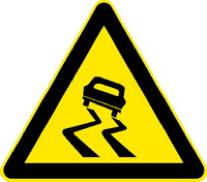 A、加速驶离   B、加强嘹望   C、注意慢行237、驾驶危运货车通过无人看守的铁路道口，确认无列车通过后，应该（C ）。A、加速通过   B、低速通过  C、安全迅速通过238、驾驶危运货车在隧道中行驶时，跟车距离要（A ）。A、适当增加   B、适当减小   C、保持不变239、驾驶危运货车通过无人看守的铁路道口，遇道口前方堵车时，应该（B ）。A、道口内停车等候    B、道口外停车等候C、继续行驶240、驾驶危运货车雪天行至陡坡时，如果前面有车正在爬坡，应该（A ）。A、在坡底停车等待    B、加速超越前车C、跟随前车爬坡二、多选题安全检查中对安全问题的整改要确定责任，问题解决后要进行效果评价，评价内容包括（ A、B ）。隐患是否彻底消除  B.设施是否安全可靠C.投资与效益的比较  D.下一次检查的大致安排    火灾致人死亡的主要原因有：（ A、C ）、窒息、烧伤致死。A.中毒   B.被人践踏    C.缺氧    我国的安全生产工作要构建的格局是政府统一领导，（ A、C ）群众参与监督，全社会广泛支持。A.部门依法监管   B.行业依法管理    C.企业全面负责    D.企业直接负责  企业新职工必须进行的三级教育是指（A、B、D）A.厂级安全教育   B.车间级安全教育   C.科室安全教育    D.班组安全教育安全生产监督管理部门作出的（A、B、C）等行政处罚决定前，应告知当事人有要求听证的权利，当事人要求听证的安全生产监督管理部门应组织听证。A.责令停业整顿  B.责令停产整顿   C.罚款5万元   D.责令从危险区域内撤出作业人员危险化学品经营企业，必须具备（A、B、C、D）条件。A.经营场所和储存设施符合国家标准B.符合法律、法规规定和国家标准要求的其他条件C.主管人员和业务人员经过专业培训,并取得上岗资格 D.有健全的安全管理制度  经营危险化学品，不得有（A、B、C）行为:A.从未取得危险化学品生产许可证或者危险化学品经营许可证的企业采购危险化学品。B.销售没有化学品安全技术说明书和化学品安全标签的危险化学品。C.经营国家明令禁止的危险化学品和用剧毒化学品生产的灭鼠药以及其他可能进入人们日常生活的化学产品和日用化学品。D.销售农药、灭鼠药、灭虫药。 以下说法正确的有（A、D）A.氧化剂属危险化学品   B.腐蚀品不是危险化学品C.危险化学品经营企业，必须具备的条件之一是取得消防安全许可证。D.未经定点，擅自生产危险化学品包装物、容器的，将被处以2万元以上20万元以下的罚款。        《国务院关于进一步加强安全生产工作的决定》提出的加强安全生产监督管理，大力推进安全生产“三项建设”是指加强（A、B、C）方面的建设。A.监管体制     B.执法队伍   C.安全生产法制   D.安全教育与培训  加强政府对安全生产投入的力度，各级地方人民政府要（A、B、C）A.积极支持企业安全技术改造    B.重视安全生产基础设施建设资金的投入C.对国家安排的安全生产专项资金，加强监管，专款专用。 D. 由地方各企业自筹资金加以解决。按照《辽宁省企业安全费用提取和使用暂行办法》的规定，安全费用的提取标准是（A、B、C、D）A.非煤矿山、烟花爆竹和民用爆婆器材生产企业按当年销售收入的2%提取。B.危险化学品生产企业按当年销售收入的1%提取。C.建筑施工企业按工程造价的0.5%提取。D.冶金、电力生产企业按当年销售收入的0.5%提取。安全生产监督管理部门进行监督检查，可行使的职权（A、B、C）A.调阅生产经营单位的有关资料 B.对检查中发现的安全生产违法行为可给予行政处罚C.查封或扣押不符合国家标准、行业标准中保障安全生产的设施、设备、器材等。D.对检查中需要收费的项目进行合理收费     国家实行安全生产许可证制度的生产企业有:（A、B、C、D）A.矿山企业    B.建筑施工企业   C.危险化学品生产企业  D.烟花爆竹及民用爆破器材生产企业企业取得安全生产许可证后应当履行的义务包括（A、C、D）A.不得降低安全生产条件B.企业的安全生产可以自然实现C.应当加强日常安全生产管理D.应当接受安全生产许可证颁发管理机关的监督检查   以下不属于《安全生产法》调整范围的情况是（A、B、C、D）。A.台风造成人员死亡    B.大雨引发山体滑坡造成人员死亡C.人为纵火引发火灾    D.因泄密危害国家安全 危险化学品运输企业，应当对其（A、C、D）等人员进行有关安全知识培训；并经所在地设区的市级人民政府交通部门考核合格，取得上岗资格，方可上岗作业。A.驾驶员  B.托运人员  C.押运人员D.装卸管理人 生产经营项目、场所有多个承包单位、承租单位的，生产经营单位应当（A 、B、C）。A.与承包、承租单位签订专门的安全生产管理协议B.对承包单位、承租单位的安全生产工作统一协调、管理C.督促承包单位、承租单位与员工订立劳动合同D.要求承包单位、承租单位支付安全生产管理费用 安全生产许可证颁发管理机关工作人员有下列行为之一的，给予降级或者撤职的行政处分；构成犯罪，依法追究刑事责任。（B、C、D）A.不在规定时限内颁发安全生产许可证的B.向不符合《安全生产许可证条例》规定的安全生产条件的企业颁发安全生产许可证的C.发现取得安全生产许可证的企业不再具备《安全生产许可证条例》规定的安全生产条件，不依法处理的。D.在安全生产许可证颁发、管理和监督检查工作中，索取或者接受企业的财物，或者谋取其它利益的。安全生产许可证颁发机关应当承担的责任（A、B、C、）A.应当加强对取得安全生产许可证企业的监督检查；B.谁审批，谁监督，谁负责；C.发现企业不具备《安全生产许可证条例》规定的安全生产条件的，应当暂扣或者吊销其安全生产许可证。D.企业是生产经营活动的责任主体，颁发机关主要抓好事前许可。下列行为哪些是转让安全生产许可证的行为：（B、C、D）A.买卖安全生产许可证  B.出租安全生产许可证C.出借安全生产许可证  D.其他非法转让安全生产许可证的形式   转让安全生产许可证的转让方应当承担的法律责任包括（A、B、C、D）A.没收违法所得  B.处以10万元以上50万元以下的罚款C.吊销其安全生产许可证  D.构成犯罪的，承担相应的刑事责任     安全生产许可证自动延期必须具备的条件是（A、D）。A.企业在安全生产许可证有效期内，严格遵守有关安全生产法律、法规B.没有发生重大伤亡事故C.原安全生产许可证审查机关同意D.没有发生死亡事故               对危险化学品的生产、经营、储存、运输、使用危险物品或者处置废弃危险物品负有监督管理职责的部门有（A、B、C）。A.公安部门    B.环保部门    C.邮政部门   D.计划部门 《安全生产法》规定从业人员享有参加企业安全生产民主管理、民主监督的权利；有了解所在单位的安全生产情况、作业规程、安全技术措施制订和执行情况、其作业场所和工作岗位存在的危险因素、防范措施及事故应急措施等与劳动者生命安全和身体健康关系密切的知情权；有获得劳动保护权；有获得教育培训权；有拒绝（B）、强令冒险作业权；发现直接危及人身安全的紧急情况时，有（C）作业现场权；对安全生产工作中存在问题有提出（E）权；因安全生产事故受到伤害时，有获得（G）权。A.违章作业  B.违章指挥  C.停止作业或者紧急撤离  D.举报、检举、控告  E.批评、检举、控告   F.补偿   G.赔偿 最有效防止有毒气体进入人体的防护口罩是什么？（A 、B）A.防毒口罩 B.防毒面罩 C.普通纱布口罩根据《安全生产法》，下列哪些属于从业人员的权利？（A、B、C、D）A.知情权  B.建议权  C.拒绝权  D.紧急避险权企业违反《安全生产许可证条例》规定，转让安全生产许可证的，受到以下处罚。（A、B、C）A.没收违法所得     B.处10万元以上50万元以下罚款C.吊销其安全生产许可证  D.责令停产整顿    企业违反《安全生产许可证条例》，冒用安全生产许可证或者使用伪造的安全生产许可证的，受到以下处罚。（A、B、D）A.责令停止生产    B.没收违法所得   C.责令限期办理手续    D.处10万元以上50万元以下罚款    属于生产经营单位违反《安全生产法》关于生产经营单位的安全生产保障的行为是，（A、B、C）。A.矿山建设项目或者用于生产、储存危险物品的建设项目未按照批准的安全设施施工的B.未为从业人员提供符合国家标准或者行业标准的劳动防护用品的C.使用国家明令淘汰、禁止使用的危及生产安全的工艺、设备的D.擅自生产、经营、储存危险物品的       各级人民政府在安全生产方面的基本职责包括（A、B、C）。A.国务院和地方各级人民政府应当加强对安全生产工作的领导B.各级人民政府应当支持、督促各有关部门依法履行安全生产监督管理职责C.县级以上人民政府对安全生产监督管理工作中存在的重大问题应当及时协调、解决D.加强对安全生产监督管理       做好安全生产工作是政府履行（B、C）职能的基本内容。A.经济调节  B.市场监管 C.社会管理  D.公共服务       凡在以下几个方面为安全生产工作作出显著成绩的，应当给予奖励。（A、B）A.在改善安全生产条件方面作出显著成绩的 B.在防止生产安全事故方面作出显著成绩的 C.参加抢险救灾作出显著成绩的 D.有效防范治安秩序的安全生产工作奖励的形式有（A、B、C）A.荣誉奖励   B.一次性物质奖励   C.给予提职、晋级奖励   D.增加工资《安全生产法》对安全生产监督检查人员履行职责提出的要求包括（ABDE）。A．忠于职守，坚持原则，秉公执法B．执行监督检查任务时，必须出示有效的监督执法证件C．不准在生产经营单位人股分红或者提供有偿技术咨询服务D．必须严格按照程序履行职责，规范执法，保守秘密E．履行监督检查职责不得影响被检查单位的正常生产经营活动依据《安全生产法》的规定，生产经营单位的主要负责人对本单位安全生产工作负有的职责有（ACDE）。A．督促、检查本单位的安全生产工作，及时消除安全生产事故隐患B．向从业人员如实告知作业场所存在的危险因素，监督劳动防护用品的使用C．及时、如实报告生产安全事故D．组织制定并实施本单位的生产安全事故应急救援预案E．保证本单位安全生产投入的有效实施依据《安全生产法》的规定，（ABDE）的主要负责人和安全生产管理人员，应当由有关主管部门对其安全生产知识和管理能力考核合格后方可任职。A．矿山单位B．建筑施工单位C．危险物品使用单位D．危险物品经营单位E．危险物品生产单位依据《安全生产法》的规定，生产经营单位与从业人员订立的劳动合同，应当载明有关（ABE）。A．保障从业人员劳动安全的事项B．保障从业人员防止职业危害的事项C．保障从业人员接受教育培训的事项D．保障从业人员缴纳工伤社会保险费和获得民事赔偿的事项E．依法为从业人员办理工伤社会保险的事项依照《安全生产法》的规定，可以依法被追究安全生产违法犯罪刑事责任的主体有（ACDE）。A．政府负有安全生产监管职责部门的工作人员B．工会组织的工作人员C．生产经营单位的主要负责人D．生产经营单位的从业人员E．中介服务机构的有关人员根据《消防法》的规定，对营业性场所（ABC）的，责令限期改正。A．火灾隐患不及时消除B．不按照国家有关规定，配置消防设施和器材C．不能保障疏散通道、安全出口畅通D．不设立业余消防队伍E．职工不经过消防专业知识培训依据《道路交通安全法》的规定，有权对交通事故损害赔偿争议进行处理的部门是（AC）。A．人民法院B．安全生产监督管理部门C．公安机关交通管理部门D．公安机关督察部门E．道路主管部门依据《行政处罚法》的规定行政机关在作出（BCD）的行政处罚决定之前，应当告知当事人有要求举行听证的权利。A．警告B．较大数额罚款C．责令停产停业D．吊销许可证或者营业执照E．拘留依据《劳动法》。的规定，用人单位在劳动安全卫生方面应承担的法律义务有（ABCD）。A．必须建立、健全劳动安全卫生制度B．严格执行国家劳动安全卫生规程和标准C．对劳动者进行安全卫生教育D．预防劳动过程中的事故E．设立卫生医疗机构《职业病防治法》实施后，国务院对国务院卫生行政部门和国务院负责安全生产监督管理的部门在职业病防治工作中的职责作出了调整，其中安全监督管理部门的职责包括（ABD）。A．负责制定作业场所职业卫生监督检查、职业危害事故调查和有关违法、违规行为处罚的法规、标准，并监督实施B．负责作业场所职业卫生的监督检查C．负责对建设项目进行职业病危害预评价审核D．组织查处职业危害事故和有关违法、违规行为E．负责建设项目职业病危害评价机构的资质认定工作依据《危险化学品安全管理条例》的规定，剧毒化学品生产、储存、使用单位，应当对剧毒化学品的（BCDE）如实记录，并采取必要的安全措施。A．原料 B．产量 C．流向 D．存量 E．用途依据《国务院关于特大安全事故行政责任追究的规定》，发生特大安全事故，社会影响特别恶劣或者性质特别严重的，由国务院对负有领导责任的（CE）给予行政处分。A．自治区人大机构正职负责人B．设区的市人民政府正职负责人C．直辖市人民政府正职负责人D．省级安全生产监督管理部门E．国务院有关部门正职负责人依据《安全生产许可证条例》的规定，国务院安全生产监督管理部门负责中央管理的（BCD）安全生产许可证的颁发和管理。A．煤矿企业B．非煤矿矿山企业C．危险化学品生产企业D．烟花爆竹生产企业E．建筑施工企业依据《安全生产违法行为行政处罚办法》的规定，生产经营单位及其有关人员对安全生产监督管理部门或者煤矿安全监察机构给予的行政处罚，享有（ABDE）。A．陈述权B．申辨权C．拒绝执行权D．行政复议权E．行政诉讼权依据《劳动防护用品监督管理规定》的规定，劳动防护用品生产企业必须具备的条件包括（ACD）。A．有满足生产需要的生产场所和技术人员B．有完善的组织章程和作业规程C．有完善的质量保证体系D．有产品标准和相关技术文件E．取得国家主管部门的管理质量认证标志根据《劳动法》，劳动合同的期限分为：(ABC)
  A．有固定期限                                   
  B．无固定期限
  C．以完成一定的工作为期限                      
  D．无限期
  E．以一定时间为期限根据《安全生产法》，工会依法组织职工参加本单位安全生产工作的（ AB），维护职工在安全生产方面的合法权益。
  A．民主管理     
  B．民主监督     
  C．民主服务
  D．民主监察
  E．民主检查根据《安全生产法》，危险物品的生产、经营、储存单位以及矿山、建筑施工单位的主要负责人和安全生产管理人员，应当由有关主管部门对其（ABCD）考核合格后方可任职。
  A．安全生产技能
  B．安全生产知识
  C．安全管理能力
  D．安全管理知识
  E．安全文化素质根据《职业病防治法》，建设项目的职业病防护设施所需费用应当纳入建设项目工程预算，并与主体工程同时（ABCD）。
  A．设计
  B．施工
  C．投入生产
  D．使用
  E．维护根据《职业病防治法》，用人单位应当采取下列职业病防治管理措施（ABCDE）。
  A．制定职业病防治计划和实施方案
  B．建立、健全职业卫生管理制度和操作规程
  C．建立、健全职业卫生档案和劳动者健康监护档案
  D．建立、健全工作场所职业病危害因素监测及评价制度
  E．建立、健全职业病危害事故应急救援预案国务院302号令对涉及安全生产事项负责行政审批的政府部门或机构的行政责任追究作出了明确的处罚规定，其中“行政审批”的含义是指哪些行政行为：(ABDE)
  A.批准、核准  B.许可、注册  
  C.检测、检验    D.认证、颁发证照  
  E.竣工验收根据《工伤保险条例》，职工因工认定为工伤，如下哪些费用由单位支付(不属于工伤保险基础支付的范畴)：(CDE)
  A.符合工伤保险诊疗项目目录的费用；
  B.符合工伤保险药品目录的费用；
  C.暂停工作接受工伤医疗的，在停工留薪期内，原工资福利待遇；
  D.工伤职工到统筹地区以外就医的，所需交通费用；
  E.工伤职工到统筹地区以外就医所需食宿费用。根据《注册安全工程师执业资格制度暂行规定》，注册安全工程师在注册后，有如下哪些情形之一的，由所在单位向注册管理机构办理注销注册：(ABCE)
  A.脱离安全工作岗位连续满1年。     
  B.不具有完全民事行为能力。
  C.受刑事处罚,严重违反职业道德。    
  D.同时在3个及以上独立法人单位执业。
  E.同时在2个及以上独立法人单位执业。根据《注册安全工程师注册管理办法》，申请注册安全工程师初始注册，应当提交下列哪些材料：(ABDE)
  A.初始注册申请表；  
  B.执业资格证书；聘用单位的意见；
  C.职称证明；     
  D.县级或县级以上医院出具的身体健康状况证明；
  E.省级或部门注册管理机构规定的其他材料。根据《安全生产违法行为处罚办法》，案件调查终结后，安全生产监督管理部门或者煤矿安全监察机构负责人应当及时对有关案件材料、当事人的陈述和申辩材料、听证会笔录等调查结果进行审查，根据不同情况，分别做出如下决定：(ABCD)
  A．确有应受行政处罚的违法行为的，根据情节轻重及具体情况，做出行政处罚决定
  B．违法行为轻微，依法可以不予行政处罚的，不予行政处罚
  C．违法事实不能成立的，不得给予行政处罚
  D．违法行为已构成犯罪的，移送司法机关
  E．违法行为已构成犯罪的，追究其刑事责任根据《安全生产违法行为处罚办法》，安全生产监督管理部门或者煤矿安全监察机构依照本办法第二十一条的规定给予行政处罚，应当制作行政处罚决定书。行政处罚决定书应当载明下列事项：(ABDE)
  A．当事人的姓名或者名称、地址或者住址
  B．违法行为的事实和证据，以及行政处罚的种类和依据
  C．不服处罚提出听证的要求和标准
  D．行政处罚的履行方式和期限
  E．不服行政处罚决定，申请行政复议或者提起行政诉讼的途径和期限根据《煤矿安全监察条例》，煤矿安全监察机构发现煤矿作业场所有下列情形之一的，应当责令立即停止作业，限期改正；有关煤矿或其作业场所经复查合格的，方可恢复作业：(ABCD)
  A．未使用专用防爆电器设备的
  B．未使用专用放炮器的
  C．未使用人员专用升降容器的
  D．使用明火明电照明的
  E．未使用和配戴防护用品的《建设工程安全生产条例》中所称的建设工程是指：(ACDE)
  A．土木工程、建筑工程
  B．运输工程
  C．线路管道
  D．设备安装工程
  E．装修工程根据《建设工程安全生产条例》，建设单位应当在拆除工程施工15日前，将下列资料报送建设工程所在地的县级以上地方人民政府建设行政主管部门或者其他有关部门备案：(ABCD)
  A．施工单位资质等级证明
  B．拟拆除建筑物、构筑物及可能危及毗邻建筑的说明
  C．拆除施工组织方案
  D．堆放、清除废弃物的措施
  E．对环境危害的详细说明根据《消防法》，公共消防设施、消防装备不足或者不适应实际需要的，应当（ABCE）。
  A．增建
  B．改建
  C．配置
  D．新建
  E．进行技术改造64.罐车的种类有（ A C D）。A.不可移动罐体车    B.重型罐车    C. 拖挂罐体车   D.罐式集装箱65．罐式专用车必须有（ A C D ）等安全装置。A.安全泄放装置    B.降温装置    C. 温度测量装置   D.压力测量装置66．运输爆炸品途中不得随意停车，更不得在（ABC）停车。A.人口聚集地    B.交叉路口   C. 货源附近   D.风景区67．运输氧化性物质和有机过氧化物前应认真检查车厢，车厢内不得有酸类及（ACD）残留物。A.煤屑          B.水   C. 硫磺         D.磷68．运输毒性物质前必须携带劳动防护用品如（ACD）等。A.工作服         B.水   C. 手套          D.防毒口罩69．在装卸毒性物质作业过程中不能（ABC）等。A.进食    B.吸烟   C. 饮水  D.休息70．危险货物运输中由于人为以及其他意想不到的原因，会发生（ABCD）等事故。A.泄漏    B.着火   C. 爆炸  D.中毒71．在对伤员抢救过程中，对于呼吸停止或呼吸微弱以及（CD）的伤员禁止背运，应使用担架或双人抬运。A.大量出血       B.心跳微弱   C. 胸部骨折      D.背部骨折72．发生（ABC）等情况，应急救援、抢险人员可以先撤离事故现场再报告。A.事故已经失控  B.个体防护装备严重损害   C. 发生突然性剧烈爆炸  D.救援、抢险人员受伤73．发生（ABC）等情况，指挥部必须下达让应急救援、抢险队员撤离的命令。A.事故已经失控  B.个体防护装备严重损害   C. 发生突然性剧烈爆炸  D.救援、抢险人员受伤74．一般泄露防护主要包括（ABCD）等内容。A.呼吸系统防护  B.眼睛防护   C. 防护服  D.手防护75．按照企业危险化学品可能导致的伤害，受伤人员可分为（ABCD）。A.化学性烧伤  B.高温物理性烫伤或烧伤   C. 低温物体冻伤  D.缺氧窒息76．化学危险品事故应急救援主要的急救药品包括（ABC）等。A.止痛片  B.碘伏   C. 脱脂棉  D.清水77．禁止将爆炸品与（ABCD）等通车配装。A.氧化剂         B.酸类物品   C. 盐类物品      D.金属粉末78．气瓶装卸作业前应重点检查（BCD）。A.气瓶颜色  B.开关是否关紧   C. 安全帽是否旋紧  D.是否漏气。79．所有压缩气体与液化气体均不得和（ABC）配装。A.爆炸品  B.氧化剂   C. 自燃物品  D.金属物品80．易燃液体灌油前、放油后驾驶员应检查（ABC）等内容。A.罐车阀门是否关牢 B. 管盖是否关牢   C. 地线是否接牢  D.手续是否齐全三、判断题制定《安全生产法》的目的是为了加强安全生产监督管理，防止和减少生产安全故事，保障人民群众生命和财产安全，促进经济发展。(  )答案：(√)《安全生产法》适用于中华人民共和国领域内从事生产经营活动的单位的治安管理。(   )答案：(×)治安管理改为安全生产安全生产管理，坚持安全第一，人人有责的方针。(  )答案：(×)安全第一，人人有责改为安全第一，预防为主生产经营单位对安全生产工作全面负责的人是生产经营单位的安全管理人员。(   )答案：(×)安全管理人员改为主要负责人生产经营单位的从业人员有依法获得安全生产保障的权利，并应当依法履行安全生产方面的义务。(   )答案：(√)《安全生产法》规定，工会有权依法组织职工参加本单位安全生产工作的民主管理和民主监督，维护职工在安全生产方面的合法权益。(  )答案：(√)对全国安全生产工作实施综合监督管理的部门是劳动和社会保障部。(  )答案：(×)劳动和社会保障部改为国务院负责安全生产监督管理的部门按照保障安全生产的要求，国务院有关部门应当依法及时制定有关的国家或者行业标准，并根据科技进步和经济发展适时修订。(  )答案：(√) 生产经营单位可以执行依法制定的保障安全生产的国家标准或者行业标准。(  )答案：(X)可以改为必须为安全生产提供技术服务的中介机构，依照法律、行政法规和执业准则，接受生产经营单位的代理为其安全生产工作提供技术服务。(  )答案：(×)代理改为委托   对于生产安全事故国家实行“三同时”制度，依照《安全生产法》和有关法律、法规的规定，追究生产安全事故责任人员的法律责任。(  )答案：(×)“三同时”改为责任追究国家对在改善安全生产条件、防止生产安全事故、参加抢险救护等方面取得显著成绩的单位和个人，给予奖励。(  )答案：(√)生产经营单位应当具备《安全生产法》和有关法律、行政法规和国家标准或者行业标准规定的安全生产条件；不具备的，也可以先从事生产经营活动，但须后补办手续。(  )答案：(×)也可以先从事生活经营活动，但须后补办手续改为不得从事生产经营活动《安全生产法》规定，建立、健全本单位安全生产责任制是生产经营单位的主要负责人职责之一。(  )答案：(√)生产经营单位的安全生产规章制度和操作规程由班组负责人组织制定。(  ) 答案：(×)班组负责人改为生产经营单位的主要负责人《安全生产法》规定，生产经营单位负责人保证本单位安全生产投入的有效实施是其重要职责。(   )   答案：(√)   《安全生产法》规定，生产经营单位的主要负责人的一项重要职责是督促、检查本单位的安全生产工作，及时消除生产安全事故隐患。(  )答案：(√)安全生产法》规定，生产经营单位的主要负责人的一项重要职责是组织制定并实施本单位的生产安全事放应急救援预案。(  )答案：(√)《安全生产法》规定，生产经营单位的主要负责人必须查清事故原因后报告生产安全事故。(   )答案：(×)查清事故原因后改为及时、如实《安全生产法》规定，生产经营单位的决策机构、主要负责人对生产经营单位应当具备的安全生产条件所必需的资金投入予以保证，并对由其不足导致的后果承担责任。(  )   答案：(√)《安全生产法》规定，个人经营的生产经营单位应当具备的安全生产条件所必需的资金投入，由厂长或经理予以保证，并对由于安全生产所必需的资金投放不足导致的后果承担责任。(   )答案：(×)厂长或经理改为投资人《安全生产法》规定，矿山、建筑施工单位和危险物品的生产、经营、储存单位应当设置安全生产管理机构或者配备专职安全生产管理人员。(   )   答案：(√)《安全生产法》规定，从业人员超过五百人的，应当设置安全生产管理机构或者配备专职安全生产管理人员。(   )  答案：（×)五百改为三百《安全生产法》规定，生产经营单位的主要负责人和安全生产管理人员必须具备与本单位所从事的生产经营活动相应的安全生产知识和管理能力。(   )答案：(√)     危险物品的生产、经营、储存单位以及矿山、建筑施工单位的主要负责人和安全生产管理人员，应当由有关主管部门对其安全生产知识和管理能力考核合格后方可任职，考核可以收取一定的考务费。(   )答案：(x)可以收取一定的考务费改为不得收费《安全生产法》规定，生产经营单位应当对从业人员进行安全生产教育和培训，保证其具备必要的安全生产知识，熟悉有关的安全生产规章制度和安全操作规程，掌握本岗位的安全操作技能。(  )答案：(√)   《安全生产法》规定，未经安全生产教育和培训毕业的从业人员，不得上岗作业。(  )答案：(x)毕业改为合格生产经营单位采用新工艺、新技术、新材料或者使用新设备，采取有效的安全防护措施后，就不需对从业人员进行专门的安全生产教育和培训。(   )答案：(×)就不需改为也必须生产经营单位的特种作业人员必须按照国家有关规定经专门的安全作业培训，取得毕业证书，方可上岗作业。(   )答案：(×)毕业证书改为特种作业操作资格证书《安全生产法》规定，生产经营单位新建、改建、扩建工程项目的安全设施必须实行“三同时”制度。(   )答案：(√)建设项目的安全设施“三同时”是指安全设施必须与主体工程同时设计、同时施工、同时完工。(   )答案：(×)完工改为投入生产和使用《安全生产法》规定，建设项目的安全设施投资应当纳入建设项目概算。(  )答案：(√)《安全生产法》规定，应当分别按照国家有关规定进行论证和和安全评价的项目是矿山建设项目和用于生产、储存危险物品的建设项目。(  )答案：(√)应当对安全设施设计负责的是建设项目安全设施的生产经营单位的主要负责人。(   )答案：(×)生产经营单位的主要负责人改为设计人、设计单位应当对安全设施设计审查结果负责的是审查部门及其主管部门。(   )答案：(×)主管部门改为负责审查的人员应当对安全设施工程验收结果负责的是验收部门及其验收人员。(   )答案：(√)按照国家有关规定，应当报经有关部门审查的建设项目的安全设施设计是一矿山建设项目和用于生产、储存危险物品的建设项目的安全设施设计。(  )答案：(√)《安全生产法》规定，矿山建设项目和用于生产、储存危险物品的建设项目的施工单位必须按照备案的安全设施设计施工。(  )答案：(×)备案改为批准矿山建设项目和用于生产、储存危险物品的建设项目竣工投入生产或者使用前，必须依照有关法律、行政法规的规定对安全设施进行验收。合格后，方可投人生产和使用。(  )答案：(√)生产经营单位应当在有较大危险因素的生产经营场所和有关设施、设备上，设置明显的安全标语。(   )答案：(×)安全标语改为安全警示标志安全设备的设计、制造、安装、使用、检测、维修、改造和报废，应当符合国家标准或者地方标准。(   )答案：(×)地方标准改为行业标准   《安全生产法》规定，生产经营单位必须对安全设备进行经常性维护、保养，并定期检测，保证正常运转。(   )答案：(√)生产经营单位对安全设备的维护、保养、检测应当作好记录，并由有关人员签字。(  )答案：(√)生产经营单位使用的涉及生命安全、危险性较大的特种设备，以及危险物品的容器、运输工具，必须按照国家有关规定，由专业生产单位生产，并经取得专业资质的检测、检验机构检测、检验合格，取得安全使用证或者安全标志，方可投入使用。(   )答案：( √)生产经营单位不得使用国家明令淘汰、禁止使用的危及生产安全的工艺、设备。(   )答案：(√)《安全生产法》规定，有关主管部门依照有关法律、法规的规定和国家标准或者行业标准对生产、经营、运输、储存、使用危险物品或者处置废弃危险物品的生产经营单位进行审批并实施监督管理。(   )答案：(√)生产经营单位生产、经营、运输、储存、使用危险物品或者处置废弃危险物品，必须执行有关法律、法规和国家标准或者行业标准，建立专门的安全管理制度，采取可靠的安全措施，接受有关主管部门依法实施的监督管理。(   )答案：( √ )《安全生产法》规定，生产经营单位对重大危险源应当登记建档，进行定期检测、评估和监控。(   )答案：(√)《安全生产法》规定，生产经营单位对重大危险源应制定登记方案，告知从业人员和相关人员在紧急情况下应当采取的应急措施。(  )答案：(×)登记方案改为应急预案生产经营单位应当按照国家有关规定将本单位重大危险源及有关安全措施、应急措施报有关地方人民 负责安全生产监督管理的部门和有关部门批准。(   )答案：(x)批准改为备案 生产、经营、储存、使用危险物品的车间、商店、仓库可以与员工宿舍在同一座建筑物内，并应当与其保持安全距离。(  )  答案：(×)可以改为不得《安全生产法》规定，生产经营场所和员工宿舍应当设有符合紧急疏散要求、标志明显、保持畅通的出口。(   )答案：(√)《安全生产法》规定，可以封闭、堵塞生产经营场所或者员工宿舍的出口。(  )答案：(×)可以改为禁止生产经营单位进行爆破、吊装等危险行业，应当安排专门人员进行现场安全管理，确保操作规程的遵守和安全措施的落实。(   )答案：(√)生产经营单位应当教育和督促从业人员严格执行本单位的安全生产规章制度和安全操作规程，并向从业人员如实告知作业场所和工作岗位存在的危险因素，防范措施以及事故应急措施。(   )答案：(√)《安全生产法》规定。生产经营单位对生产经营项目、场所内的多个承包单位、承租单位的安全生产工作统一协调、管理。(  )答案：(√)生产经营单位发生重大生产安全事故时，单位的主要负责人应当立即组织抢救，并不得在新闻记者采访期间擅离职守。(  ) 答案：(×)新闻记者采访改为事故调查处理生产经营单位必须依法参加工伤社会保险，为从业人员缴纳个人所得税。(  )答案：(×)个人所得税改为保险费《安全生产法》规定，生产经营单位与从业人员订立的劳动合同，应当载明有关保障从业人员劳动安全、防止职业危害的事项，以及依法为从业人员办理工伤社会保险的事项。(   )答案：(√)《安全生产法》规定，生产经营单位不得以任何形式与从业人员订立协议，免除或者减轻其对从业人员因生产安全事故伤亡依法应承担的责任。(   )答案：(√)生产经营单位的从业^．员不得了解其作业场所和工作岗位存在的危险因素、防范措施及事故应急措施，有权对本单位的安全生产工作提出建议。(  )答案：(×)不得改为有权生产经营单位不得因从业人员对本单位安全生产工作提出批评、检举、控告或者拒绝违章指挥、强令冒险作业而降低其工资、福利等待遇或者解除与其订立的劳动合同。(    )答案：(√)从业人员发现直接危及人身安全的紧急情况时，有权停止作业或者在采取可能的应急措施后撤离作业场所。(  )答案：(√)因生产安全事故受到损害的从业人员，除依法享有工伤社会保险外，依照有关民事法律尚有获得赡养的权利的，有权向本单位提出赡养要求。(   )答案：(×)赡养改为赔偿从业人员在作业过程中，应当严格遵守本单位的安全生产规章制度和操作规程，服从管理，正确佩戴和使用劳动防护用品。(   )答案：(√)从业人员应当接受安全生产教育和培训，掌握本职工作所需的安全生产知识，提高安全生产技能，增强事故预防和应急处理能力。(   )答案：(√)从业人员发现事故隐患或者其他不安全因素，应当酌情向现场安全生产管理人员或者本单位负责人报告；接到报告的人员应当及时予以处理。(  )答案：(×)酌情改为立即县级以上地方各级人民 应当根据本行政区域内的安全生产状况，组织有关部门按照职责分工，对本行政区域内所有的生产经营单位进行严格检查，发现事故隐患，应当及时处理。(   )答案：(×)所有的改为容易发生重大生产安全事故的《安全生产法》规定审查批准包括批准、核准、许可、注册、认证、颁发证照等。(   )答案：(√)负有安全生产监督管理职责的部门对涉及安全生产的事项需要审查批准或者验收的，必须严格依照有关法律、法规和国家标准或者行业标准规定的安全生产条件和级别进行审查。(   )答案：(×)级别改为程序《安全生产法》规定，负有安全生产监督管理职责的部门审查验Il殳安全生产事项认为不符合有关法律、法规和国家标准或者行业标准规定的安全生产条件的，不得批准或者验收通过。(   )答案：(√)负有安全生产监督管理职责的部门对未依法取得批准或者验收合格的单位擅自从事有关活动的，负责行政审批的部门发现或者接到举报后应当立即予以取缔，并依法予以处理。(   )答案：(√)负有安全生产监督管理职责的部门对已经依法取得批准的单位，负责行政审批的部门发现其不再具备安全生产条件的，应当保留原批准。(  )答案：(×)保留改为撤销负有安全生产监督管理职责的部门对涉及安全生产的事项进行审查、验收，必须收取费用。(   )答案：(×)必须改为不得负有安全生产监督管理职责的部门不得要求接受审查、验收的单位购买其指定品牌或者指定生产、销售单位的安全设备、器材或者其他产品。(  )答案：(√)负有安全生产监督管理职责的部门依法对生产经营单位进行监督检查，可以影响被检查单位的正常生产经营活动。(   ) 答案：(×)可以改为不得进入生产经营单位进行检查，封存有关资料，向有关单位和人员了解情况是负有安全生产监督管理职责的部门依法对生产经营单位进行监督检查的重要职权。(   )答案：(×)封存改为调阅《安全生产法》规定，负有安全生产监督管理职责的部门对检查中发现的安全生产违法行为，有权当场予以纠正或者要求维持现状。(   )答案：(×)维持现状改为限期改正负有安全生产监督管理职责的部门对检查中发现的事故隐患，应当责令立即排除。(   )答案：(√)负有安全生产监督管理职责的部门对检查中发现的重大事故隐患在排除前或者排除过程中无法保证安全的，应当责令从危险区域内撤出作业人员，责令暂时停产停业或者停止使用。(   )答案：(√)《安全生产法》规定，重大事故隐患排除后，经负有安全生产监督管理职责的部门审查同意，方可恢复生产经营和使用。(   )答案：(√)负有安全生产监督管理职责的部门有权对有根据认为不符合保障安全生产的国家标准或者行业标准的设施、设备、器材予以查封或者扣押，并应当在十日内依法作出处理决定。(    )答案：(×)十改为十五生产经营单位对安全生产监督检查人员依法履行监督检查职责，应当予以配合，不得拒绝、阻挠。(  )答案：(√)安全生产监督检查人员执行监督检查任务时，必须出示有效的工作证。(  )答案：(×)工作证改为监督执法证件安全生产监督检查人员执行监督检查任务时，对涉及被检查单位的技术秘密和业务秘密，应当为其保密，(  )答案：(√)安全生产监督检查人员应当将检查的时间、地点、内容、发现的问题及其处理情况，作出书面记录，并由检查人员和检查单位的负责人签字。(    )答案：(×)检查单位的负责人改为被检查单位的负责人《安全生产法》规定，被检查单位的负责人拒绝在安全生产监督检查人员的检查记录上签字的，检查人员应当将情况记录在案，并向负有安全生产监督管理职责的部门报告。(    )答案：(√)负有安全生产监督管理职责的部门在监督检查中，应当互相配合，实行分级检查。(    )答案：(×)分级检查改为联合检查负有安全生产监督管理职责的部门分别进行检查的，应当互通情况，发现存在的安全问题应当由其他有关部门进行处理的，应当及时命令其他有关部门并形成记录备查，接受部门应当及时进行处理。(   )答案：(×)命令改为移送《安全生产法》规定，负有安全生产监督管理职责的部门应当建立查阅制度，公开举报电话、信箱或者电子邮件地址，受理有关安全生产的举报。(   )答案：(×)查阅制度改为举报制度负有安全生产监督管理职责的部门对受理的举报事项经调查核实后，应当形成书面材料。需要落实整改措施的，报经有关负责人签字并督促落实。(   )答案：(√)《安全生产法》规定，任何单位或者个人对事故隐患或者安全生产违法行为，均有权向国家安全部门报告或者举报。(  )答案：(×)国家安全部门改为负有安全生产监督管理职责的部门。依据《国务院关于特大安全事故行政责任追究的规定》规定，特大安全事故发生后，按照国家有关规定组织调查组对事故进行调查。事故调查工作应当自事故发生之日起90日内完成，并由词查组提出调查报告。(  )答案：(×)90改为60依据《国务院关于特大安全事故行政责任追究的规定》规定，事故调查遇有特殊情况的，经调查组提出并报国家安全生产监督管理机构批准后，可以适当延长时间。(  )答案：(√)依据《国务院关于特大安全事故行政责任追究的规定》规定，省、自治区、直辖市人民 应当自调查报告提交之日起30日内，对有关责任人员作出处理决定。(  )答案：(√)《安全生产娑》规定，县级以上地方各级人民 应当组织有关部门制定本行政区域内安全远景规划方案，建立应急救援体系。(  )答案：(×)安全远景规划方案改为特大生产安全事故应急救援预案《安全生产法》规定，危险物品的生产、经营、储存单位以及矿山、建筑施工单位应当建立应急救援组织。(    )答案：(√)危险物吊的生产、经营、储存单位以及矿山、建筑施工单位应当配备必要的应急救援器材和设施，并进行经常性维护和保养，保证正常运转。(  )答案：(√)生产经营单位发生生产安全事故后，事故现场有关人员应当立即报告安全中介机构负责人。(   ) 答案：(×)安全中介机物负责人改为本单位负责人。《安全生产法》规定，生产经营单位负责人接到事故报告后，应当迅速采取有效措施，组织抢救，防止走漏事故消息，减少人员伤亡和财产损失。(  )答案：(×)走漏事故消息改为事故扩大《安全生产法》规定，生产经营单位负责人对生产安全事故要按照国家有关规定立即如实报告当地负有安全生产监督管理职责的部门，不得隐瞒不报、谎报或者拖延不报，不得故意破坏事故现场、毁灭有关证据。(  )答案：(√)《安全生产法》规定，负有安全生产监督管理职责的部门接到事故报告后，应当立即按照国家有关规定消除事故影响。(  )答案：(×)消除事故影响改为上报事故情况《安全生产法》规定，负有安全生产监督管理职责的部门和有关地方人民 对事故情况，可以隐瞒不报、谎报或者拖延不报。(  )答案：(×)可以改为不得《安全生产法》规定，任何单位和个人都应当支持、配合事故抢救，并提供一切便利条件。(  )答案：(√)《安全生产法》规定，事故调查处理应当按照公开、公平、公正的原则进行。(  )答案：(×)公开、公平、公正改为实事求是、尊重科学《安全生产法》规定，事故调查处理要及时、准确地查清事故原因，查明事故性质和责任，总结事故教训，提出整改措施，并对事故责任者提出处理意见。(   )答案：(√)生产经营单位发生生产安全事故，经调查确定为责任事故的，除了应当查明事故单位的责任并依法予以追究外，还应当查明对安全生产的有关事项负有审查批准和监督职责的行政部门的责任。(   )答案：(√)负有安全生产监督管理职责的部门的工作人员，对不符合法定安全生产条件的涉及安全生产的事项予以批准或者验收通过的，给予降级或者降职的行政处分；构成犯罪的，依照《刑法》有关规定追究刑事责任。(   )答案：(×)降职改为撤职负有安全生产监督管理职责的部门的工作人员，发现未依法取得批准、验收的单位擅自从事有关活动或者接到举报后，不予取缔或者不依法予以处理的，给予降级或者撤职的行政处分。(   )答案：(√)负有安全生产监督管理职责的部门的工作人员，对已经依法取得批准的单位不履行监督管理职责，发现其不再具备安全生产条件而不撤销原批准或者发现安全生产违法行为不予查处的，给予降级或者撤职的行政处分。(   )答案：(√)承担安全评价、认证、检测、检验工作的机构，出具虚假证明，构成犯罪的，依照《刑法》有关规定追究民事责任。(   )答案：(×)民事责任改为刑事责任承担安全评价、认证、检测、检验工作的机构，出具虚假证明，尚不够刑事处罚的，没收违法所得，违法所得在一万元以上的，并处违法所得二倍以上五倍以下的罚款。(   )答案：(×)一万元改为五千元   承担安全评价、认证、检测、检验工作的机构，出具虚假证明，对其直接负责的主管人员和其他直接责任人员处五千元以上二万元以下的罚款。(   )答案：(×)二万元改为五万元《安全生产法》规定，承担安全评价、认证、检测、检验工作的机构，出具虚假证明，给他人造成损害的，与生产经营单位承担连带赔偿责任。(   )答案：(√)《安全生产法》规定，承担安全评价、认证、检测、检验工作的机构，实施出具虚假证明的违法行为的，撤销其相应资格。(   )答案：(√)生产经营单位的决策机构、主要负责人、个人经营的投资人不依照《安全生产法》规定保证安全生产所必需的资金投放，致使生产经营单位不具备安全生产条件的，责令限期改正，提供必需的资金；逾期未改正的。责令生产经营单位交纳罚款。(    )答案：(×)交纳罚款改为停产停业整顿 生产经营单位的决策机构、主要负责人不依照《安全生产法》规定保证安全生产所必需的资金投入，致使生产经营单位不具备安全生产条件的，导致发生生产安全事故，尚不箩刑事处罚的，对生产经营单位的主要负责入给予警告处分。(   )答案：(×)警告改为撤职个人经营的投资人不依照《安全生产法》规定保证安全生产所必需的资金投入，致使生产经营单位不具备安全生产条件的，导致发生生产安全事故，尚不够刑事处罚的，对个人经营的投资处二万元以上二十万元以下的罚款。(  )答案：(√)生产经营单位的主要负责人未履行《安全生产法》规定的安全生产管理职责的，责令限期改正；逾如长改正的，责令生产经营单位停产停业整顿。(   )答案：(√)生产经营单位的主要负责人未履行《安全生产法》规定的安全生产管理职责的，导致发生生产安全事故，尚不够刑事处罚的，给予撤职处分或者处二万元以上十万元以下的罚款。(   )答案：(×)十万元改为二十万元生产经营单位的主要负责人未履行《安全生产法》规定的安全生产管理职责的规定受刑事处罚或者撤职处分的，自刑罚执行完毕或者受处分之日起，三年内不得担任任何生产经营单位的主要负责人。(   )答案：(×)三年内改为五年内生产经营单位未按照规定设立安全生产管理机构或配备安全生产管理人员的，责令限期改正；逾期未改正的，责令停产停业整顿，可以并处二万元以下的罚款。(   )答案：(√)危险物品的生产、经营、储存单位以及矿山、建筑施工单位的主要负责人和安全生产管理人员未按照规定经考核合格的，责令限期改正；逾期未改正的，责令停产停业整顿，可以并处二万元以下的罚款。(   )答案：(√)生产经营单位未按照规定对从业人员进行安全生产教育和培训，责令限期改正；逾期未改正的，责令停产停业整顿，可以并处二万元以下的罚款。(  )答案：(√)生产经营单位特种作业人员未按照规定经专门的安全作业培训并取得特种作业操作资格证书，上岗作业的，责令限期改正；逾期未改正的。责令主要负责人停职反省，可以并处二万元以下的罚款。(   )答案：(×)主要负责人停职反省改为停产停业整顿   生产经营单位的矿山建设项目或者用于生产、储存危险物品的建设项目没有安全设施设计或其未按照规定报经有关部门审查同意的，责令限期改正；逾期未改正的，责令停职反省或者停产停业整顿，可以并处五万元以下的罚款。(   )答案：(×)停职反省改为停止建设生产经营单位的矿山建筑项目或者用于生产、储存危险物品的建设项目的施工单位未按照批准的安全设施设计施工的，责令限期改正；逾期未改正的，责令停止建设或者停产停业整顿，可以并处五万元以下的罚款。(   )答案：(√)生产经营单位的矿山建设项目或者用于生产、储存危险物品的建设项目竣工投入生产或者使用前，安全设施未经验收合格的，责令限期改正。(   )答案：(√)生产经营单位未在有较大危险因素的生产经营场所和有关设施、设备上设置明显的安全警示标志的，责令限期改正；逾期未改正的，责令停产停业整顿，可以并处二十万元以下的罚款。(  )答案：(×)二十万元改为五万元生产经营单位的安全设备的安装、使用、检测、改造和报废不符合国家标准或者行业标准的，责令限期改正；逾期未改正的，责令停产停业整顿，可以并处五万元以下的罚款；造成严重后果，构成犯罪的。依照《劳动法》有关规定追究刑事责任。(  )答案：(×)《劳动法》改为《刑法》生产经营单位未对安全设备进行经常性维护、保养和定期检测的，责令限期改正；逾期未改正的，责令停产停业整顿。可以并处五万元以下的罚款。(   )答案：(√)生产经营单位未为从业人员提供符合国家标准或者行业标准的劳动防护用品的，责令限规改正；逾期未改正的i责令停产停业整顿，可以并处五万元以下的罚款；造成严重后果，构成犯罪的，依照《刑法》有关规定追究刑事责任。(  )答案：(√)生产经营单位的特种设备以及危险物品的容器、运输工具未经取得专业资质的机构检测、检验合格，取得安全使用证或者安全标志，投入使用的，责令限期改正；逾期未改正的，责令停产停业整顿，可以并处五万元以下的罚款。(   )答案：(√)《安全生产法》规定，生产经营单位使用国家明令淘汰、禁止使用的危及生产安全的工艺、设备，责令限期解释。(  )答案：(×)限期解释改为限期改正未经依法批准，擅自生产、经营、储存危险物品的，责令停止违法行为或者予以关闭，没收违法所得，违法所得十万元以上的，并处违法所得一倍以上三倍以下的罚款。(   )答案：(×)三倍改为五倍  生产经营单位对重大危险源未登记建档，或者未进行评估、监控，或者未制定应急预案的，责令限期改正；逾期未改正的，责令停产停业整顿，必须并处二万元以上十万元以下的罚款。(   )答案：(×)必须改为可以生产经营单位进行爆破、吊装等危险作业，未安排专门管理人员进行现场安全管理的，责令限期改正；逾期未改正的，责令停产停业整顿，可以并处二万元以上十万元以下的罚金。(  )答案：(×)罚金改为罚款生产经营单位将生产经营项目、场所、设备、发包或者出租给不具备安全生产条件或者相应资质的单位或者个人的，导致发生生产安全事故给他人造成损害的，与居民委员会、村民委员会承担连带赔偿责任。(   )答案：(×)居民委员会、村民委员会改为承包方、承租方生产经营单位的从业人员不服从管理，违反安全生产规章制度或者操作规程的，由生产经营单位给予处分。(  )答案：(√)生产经营单位主要负责人在本单位发生重大生产安全事故时，不立即组织抢救或者在事故调查处理期间擅离职守或者逃匿的，给予降职、撤职的处分，对逃匿的处十五日以下有期徒刑；构成犯罪的，依照《刑法》有关规定追究刑事责任。(   )答案：(×)有期徒刑改为拘留  有关地方人民 、负有安全生产监督管理职责的部门，对生产安全事故隐瞒不报、谎报或者拖延不报的，对直接负责的主管人员和其他直接责任人员依法给予行政处分。(  )答案：(√)生产经营单位不具备《安全生产法》和其他有关法律、行政法规和国家标准或者行业标准规定的安全生产条件，经停产停业整顿仍不具备的，予以关闭；有关部门应当依法吊销其有关证照。(   )答案：(√)《安全生产法》规定的行政处罚，由负责安全生产监督管理的部门判决。(   )答案：(×)《安全生产法》规定，未经安全生产教育和培训毕业的从业人员，不得上岗作业。( )答案：(√)145.未履行《安全生产法》规定，受刑事处罚或者撤职处分的，三年内不得担任经营单位主要负责人。( )   答案：(√)                                     146. 《安全生产法》规定审查批准包括批准、核准、许可、注册、认证、颁发证照等。(√)答案：(√)147.生产经营单位的特种作业人员必须按照国家有关规定经专门的安全作业培训，取得毕业证书，方可上岗作业。（ ）答案：(×)                      148.《安全生产法》规定，任何单位和个人都应当支持、配合事故抢救，并提供一切便利条件。（ ）                 答案：(√) 对未按照《安全生产许可证条例》取得批准，擅自从事有关活动，属于经营单位的，由安全生产许可证颁发管理机关依法吊销其营业执照。（ ）   答案：(√)                      150.不具备职业病防护条件的单位和个人不得接受产生职业病危害的作业。（ ）           答案：(√)151.在农业中从事个体种植、养殖业的农户,不属于《安全生产法》的调整范围。(  )答案：(×)152.《安全生产法》不仅适用于生产经营单位,同时也适用于国家安全和社会治安方面的管理。(  )答案：(×)153.依照《安全生产法》的规定,县级以上人民政府负责安全生产监督管理的部门,对安全生产实施综合监督管理。(  )答案：(√)154.任何单位和个人不得阻挠、干预对安全生产违法行为进行正常的舆论监督。(  )答案：(√)155.安全生产责任制是一项最基本的安全生产制度,是其他各项安全规章制度得以切实实施的基本保证。(  )答案：(√)156.生产经营单位的从业人员是指该单位从事生产经营活动各项工作的所有人员,包括管理人员、技术人员和各岗位的工人。但不包括临时聘用的人员。(  )答案：(×)157.重大事故隐患与重大危险源是引发重大事故的源头,所以两者的概念是等同的。(  )答案：(×)158.对私营、外资企业的新建、改建、扩建项目不用进行劳动安全卫生“三同时”审查验收。（ ）答案：(×)159.“三同时”审查验收是保护职工生命安全和身体健康的带有预防性的重要工作。（ ）答案：(√)160.企业应对从事有职业危害作业的劳动者定期进行健康检查。（ ）答案：(√)使用安全色有助于防止事故的发生，消除作业场所存在的危险。（ ）答案：(×)162.安全标志中带斜杠的圆形环为禁止标志的几何图形。（ ）答案：(√)163.有关安全生产的标准属于保障人身、财产安全的标准，是必须执行的强制性标准。（ ）答案：(√)164.生产经营单位的主要负责人对本单位的安全生产工作全面负责。（ ）答案：(√)165.生产经营单位按规定委托工程技术人员提供安全生产管理服务的，保证安全生产的责任由受委托的工程技术人员负责。（ ）答案：(×)166.因生产安全事故受到损害的从业人员，除依法享有工伤社会保险外，依照有关民事法律尚有获得赔偿的权利的，有权向本单位提出赔偿要求。（ ）答案：(√)167.生产经营单位发生生产安全事故后，事故现场有关人员应当立即报告本单位负责人。（ ）答案：(√)168.依据《安全生产法》的规定，生产经营单位应对严重危及生产安全的工艺、设施实行定期检测。（ ） 答案：(√)169.依据《安全生产法》的规定，生产经营单位主要负责人应组织制定并实施本单位的生产安全事故应急救援预案，包括厂外的应急救援预案。（  ） 答案：(×)170.生产经营单位新建、改建、扩建工程项目的安全设施可以不与主体工程同时设计、同时施工、同时投入生产和使用。（ ） 答案：(×)171.从业人员应当接受安全生产教育和培训，掌握本职工作所需的安全生产知识，提高安全生产技能，增强事故预防和应急处理能力。（ ）答案：(√)172.安全生产监督检查人员应当将情况记录在案，并向负有安全生产监督管理职责的部门报告。（  ）答案：(√)173.凡涉及人身和财产安全的设备应当符合国家或者行业安全生产标准。（  ）答案：(√)174.安全生产社会中介机构未取得资格认定而从事安全生产中介服务的，由工商部门责令停止中介活动，没收违法所得。（  ）答案：(×)175.生产经营单位发生伤亡事故后，故意破坏事故现场、阻碍调查、拖延报告或者隐瞒不报的，按国家有关规定处理。（  ） 答案：(√)176.安全生产监督管理部门的工作人员滥用职权、玩忽职守、徇私舞弊的，依法给予行政处分；构成犯罪的，依法追究刑事责任。（ ） 答案：(√)生产、储存、使用、经营、运输危险化学品的单位(以下统称危险化学品单位)的主管安全负责人对本单位的危险化学品安全管理工作全面负责。（ ）答案：（×）通过道路运输危险化学品的，托运人应当委托依法取得危险货物道路运输许可的企业承运。（ ）答案：（√）运输易燃易爆危险货物车辆的排气管，应安装有效的隔热和熄灭火星的装置，并配装符合JT230规定的导静电橡胶拖地带装置。（  ）答案：（√）道路危险货物运输车辆应每车至少配备2名具有危险货物运输从业资格的与本企业或单位签订劳动合同的押运员。（  ）答案：（×）发生重大及重大以上危险货物运输责任事故的押运人员，不得从事危险货物押运。（  ）答案：（√）运输剧毒化学品时，应事先依法取得《剧毒化学品公路运输通行证》．按指定路线、时间、速度行驶。并设专人押运，防止被盗、丢失。（  ）答案：（√）物质总是以一定的形态而存在的，主要有气态和液态2种形态。（  ）答案：（×）在一个大气压下，液体沸腾转化为气体时的温度称为沸点，运输温度不得高于危险货物的沸点。（  ）答案：（√）《危险货物分类和品名编号》（GB 6944－2005）把第 1类爆炸品划分为5项。（  ）答案：（×）《危险货物分类和品名编号》（GB 6944－2005）中，第6类毒性物质和感染性物质分为6.1项毒性物质、 6.2项感染性物质。（  ）答案：（√）引起某爆炸品爆炸所需的起爆能量越小，该爆炸品的敏感度越高，危险性也越小。（  ）答案：（×）《道路危险货物运输车辆标志》（ GBI 3392－2005）规定，标志灯按安装方式分为磁吸式、顶檐支撑式、金属托架式3种。（  ）答案：（√）《包装储运图示标志》（  GB 191）中，图示标志名称为“此面禁用手推车”，表明搬运货物时此面禁放手推车。（  ）答案：（√）在道路危险货物运输启运前，发现包装破损撒漏的，不管是托运人造成的还是承运人造成的，托运人均应当负责改换或修理包装。（  ）答案：（√）道路运输易燃易爆危险货物的车辆车厢为铁底板的，应当采取衬垫防护措施，如铺垫木板、胶合板、橡胶板等。（  ）答案：（√）道路运输有机过氧化物、感染性物质可选用没有控温装置的厢式车型。（  ）答案：（×）道路危险货物运输途中，易燃液体发生燃烧，都应立即用大量水进行喷淋灭火。（  ）答案：（×）爆炸品着火时，也可采用窒息法或隔离法灭火。（  ）答案：（×）道路运输易燃液体的驾驶人员不得随身携带火种，可穿着一般工作服和工作鞋。（  ）答案：（×）易挥发出易燃、有害及刺激性气体的危险货物装卸作业现场，应保持良好通风，防止中毒和燃烧爆炸。（  ）答案：（√）扑救遇水反应产生剧毒、腐蚀性气体的危险货物火灾时，应穿戴防护用品和自给式呼吸器。（  ）答案：（√）道路运输腐蚀性物质前，应认真检查货物包装和容器封口情况，严禁运输无外包装的腐蚀性物质。（  ）答案：（√）承运人在受理道路剧毒化学品运输业务后，要向承运人所在地公安部门申请准运证。（  ）答案：（√）道路运输剧毒、爆炸、易燃、放射性危险货物的，应当具备罐式车辆或厢式车辆、专用容器，车辆应当安装行驶记录仪或定位系统。（  ）答案：（√）道路危险货物运输专用车辆，应到具备道路危险货物运输车辆维修条件的企业进行维修。（  ）答案：（√）由托运人负责鉴定货物的性质，当托运危险货物时，应委托具有道路危险货物运输资质的单位承运。（  )答案：（√）道路危险货物运输从业人员应随车携带从业资格证。（  ）答案：（√）危险货物可以与普通货物适当混装运输。（  ）答案：（×）道路危险货物运输押运人员只要工作认真，无须了解危险货物有关知识。（  ）答案：（×）装卸爆炸品应轻拿轻放，严防跌落、摔碰、撞击、拖拉、翻滚、投掷和倒置等。（  ）答案：（√）新液化气体罐车或检修后首次充装的罐车，允许直接充装，但需特别谨慎。（  ）答案：（√）装卸液化石油气时，驾驶人员可以随意启动车辆。（  ）答案：（×）危险货物装卸作业和一般货物装卸作业的要求完全相同。（  ）答案：（×）交通运输主管部门负责危险化学品的公共安全管理，核发剧毒化学品购买许可证、剧毒化学品道路运输通行证，并负责危险化学品运输车辆的道路交通安全管理。（  ）答案：（×）储存危险化学品的单位应当建立危险化学品出入库核查、登记制度。（  ）答案：（√）剧毒化学品或者易制爆危险化学品运输途中发生影响正常运输的情况，应当向当地交通部门报告。（  ）答案：（×）道路危险货物运输车辆应配备符合JT 617要求的《道路运输危险货物安全卡》。（  ）答案：（√）道路危险货物运输企业或单位自行对其危险货物运输车辆维修保养的，应具备危险货物运输车辆维修条件。（  ）答案：（√）道路危险货物运输企业或单位运输危险货物过程中发生化学品事故时，主要负责人应按照本企业或单位制定的应急救援预案组织救援，同时立即报警，并报告安监、公安、环保、质监及运输管理等有关管理部门。（  ）答案：（√）在危险货物装卸过程中，装卸管理人员应不定期监管，不得离岗，并有监管记录。（  ）答案：（×）道路危险货物运输途中，车辆不得在水库、隧道、桥梁等重要保护区域内中途停车，需要停车或者遇有无法正常运输的情况时，应向交通部门报告。（  ）答案：（×）某类危险货物只具有本类危险货物的主要特性。例如，腐蚀性物质只具有腐蚀特性。（  ）答案：（×）《危险货物分类和品名编号》（GB 6944－2005）中，根据气体在运输中的主要危险性把第2类气体分为2.1项易燃气体、2.2项非易燃无毒气体、2.3项毒性气体。（  ）答案：（√）《危险货物分类和品名编号》（GB 6944—2005）中，第9类杂项危险物质和物品不分项。（  ）答案：（√）《道路危险货物运输车辆标志》（GB 13392－2005）规定，车辆载质量不同，标志牌大小尺寸相同。（  ）答案：（×）国标《危险货物包装标志》（GBI 90）把危险货物包装标志分为主标志和副标志两类。（  ）答案：（√）道路危险货物运输过程中，押运人员可以坐在车辆的任意位置上，以利于押运观察。（  ）答案：（×）道路危险货物运输车辆通过铁路道口时，应按照交通信号或者管理人员的指挥通行。（  ）答案：（√）集装箱装运危险货物，应考虑危险货物化学性质的抵触性、敏感性。在同一箱体内可适当装人性质相抵触的危险货物。（  ）答案：（×）道路运输腐蚀性液体、剧毒液体、易燃液体应使用一般罐车。（  ）答案：（×）栏板车辆车厢底板必须平整完好，周围栏板必须牢固，周围没有栏板的车辆，可临时装运危险货物。（  ）答案：（×）道路运输液体危险货物，可以使用移动罐体车辆运输。（  ）答案：（×）道路运输易燃气体途中，若发生燃烧，在灭火同时应迅速将未着火气瓶运至空旷安全处，并用大量水喷淋冷却气瓶，以防止灾害扩大。（  ）答案：（√）道路运输爆炸品，车上可以搭乘货主、单位同事。（  ）答案：（×）道路运输易燃液体一旦发生撒漏时，最有效的方法是用水稀释处理。（  ）答案：（×）遇水放出易燃气体的危险货物着火时，应用于砂、干粉灭火剂进行灭火。（  ）答案：（√）酒精能缓解毒性物质引起的人体病态症状，所以饮酒可作为抢救毒性物质中毒的措施。（  ）答案：（×）液体腐蚀性物质撒漏时，应用干砂、王上覆盖吸收，打扫干净后，再用水洗刷污染处。（  ）答案：（√）道路危险货物运输企业或者单位应当对从业人员进行经常性的安全、职业道德教育和业务知识、操作规程培训。（  ）答案：（√）罐式专用车辆的罐体应当经质量检验部门检验合格，并在其有效期内承运危险货物。（  ）答案：（√）道路危险货物运输的驾驶人员、装卸人员和押运人员可以不了解所运载的危险化学品的性质、危害特性、包装容器的使用特性和发生意外时的应急措施。（  ）答案：（×）道路危险货物运输从业人员，应当严格按照道路运输管理机构决定的许可事项从事道路危险货物运输活动。（  ）答案：（√）《危险货物品名表》（GB 12268—2005）中未列出的货物，均可按普通货物运输。（  ）答案：（×）道路危险货物运输从业人员有权拒绝运输、装卸已有水渍、雨淋痕迹的遇水放出易燃气体的物质。（  ）答案：（√）道路运输不同性质的危险货物，应按《汽车运输危险货物规则》（ JT 617）中的“危险货物配装表”进行配装。（  ）答案：（√）道路运输危险废物，必须采取防止污染环境的措施，并遵守国家有关危险货物运输管理的规定。（  ）答案：（√）道路危险货物运输从业人员应严格按照《汽车运输危险货物规则》（JT 617）、《汽车运输、装卸危险货物作业规程》（ JT618）操作，不得违章作业。（  ）答案：（√）在道路危险货物运输过程中，短途运输可以不配备押运人员，由驾驶人员同时兼任押运人员。（  ）答案：（×）道路危险货物装卸过程中，押运人员不应负责监装、监卸。办理货物交接签证手续时点收点交。（  ）答案：（×）在道路危险货物运输承运期间，托运人对危险货物的安全负全部责任。（  ）答案：（×）装卸氧化性物质或有机过氧化物时，应根据装卸工具和场地的操作规程，防止货物剧烈震动、摩擦。（  ）答案：（√）装运易燃液体的新罐车，可以不配备静电导除装置。（  ）答案：（×）爆炸品、遇水放出易燃气体的物质、固体剧毒物品、感染性物质、放射性物品和有机过氧化物应使用厢式货车运输。（  ）答案：（√）罐体改装其他液体，必须经过清洗和安全处理，其污水应排入下水道内。（  ）答案：（×）道路运输易燃易爆危险货物时，驾驶人员不能在车辆附近随意使用明火。（  ）答案：（√）使用安全技术条件不符合国家标准要求的车辆运输危险化学品的由公安机关责令改正，处5万元以上10万元以下的罚款。（  ）答案：（ √ ）道路运输剧毒、爆炸、易燃、放射性危险货物的，应当具备罐式车辆或厢式车辆、专用容器，车辆应当安装行驶记录仪或定位系统。（  ）答案：（√）通过道路运输危险化学品，不配备押运人员的由公安机关责令改正，处1万元以上5万元以下的罚款。（  ）答案：（√）运输剧毒化学品或者易制爆危险化学品途中需要较长时间停车，驾驶人员、押运人员不向当地公安机关报告的由公安机关责令改正，处1万元以上5万元以下的罚款。（  ）答案：（√）《危险货物品名表》（GB 12268－2005）中未列入的货物，均必须按普通货物进行运输。（  ）答案：（×）道路危险货物运输驾驶人员只要驾驶技术好，不需要了解危险货物有关知识。（  ）答案：（×）大多数有机物不溶于水，故用水来扑灭有机物燃烧的火焰通常无效，而应该用二氧化碳、泡沫或卤剂来扑救。（  ）答案：（√）《危险货物分类和品名编号》（GB 6944－2005）把第 1类爆炸品划分为6项。（  ）答案：（√）《危险货物分类和品名编号》（GB 6944－2005）中，第2类气体分4项。（  ）答案：（×）危险化学品安全管理，应当坚持安全第一、预防为主、综合治理的方针，强化和落实企业的主体责任。（  ）答案：（√）氧化性物质本身不一定可燃，但可以放出氧而引起其他物质的燃烧。（  ）答案：（√）道路危险货物运输车辆通过铁路道口时，应按照交通信号或者管理人员的指挥通行。（  ）答案：（√）危险化学品生产企业发现其生产的危险化学品有新的危险特性的，应当立即公告，并及时修订其化学品安全技术说明书和化学品安全标签。（  ）答案：（√）栏板车辆车厢底板必须平整完好，周围栏板必须牢固，周围没有栏板的车辆，可临时装运危险货物。（  ）答案：（×）道路危险货物运输车辆可以随意改装，以便有利于运输。（  ）答案：（×）道路运输放射性物品的车辆，应符合《放射性物质安全运输规程》（ GB11806）。（  ）答案：（√）道路运输毒性物质和感染性物质的车辆，需要在每次运输后进行及时、彻底的清洗和消毒。（  ）答案：（√）道路危险货物运输途中，易燃液体发生燃烧，都应立即用大量水进行喷淋灭火。（  ）答案：（×）通过道路运输危险化学品的，不可超速行驶，但可以适当超载。（  ）答案：（× ）运输危险化学品需要添加抑制剂或者稳定剂的，承运人应当添加，并将有关情况告知托运人。（  ）答案：（×）危险化学品，是指具有毒害、腐蚀、爆炸、燃烧、助燃等性质，对人体、设施、环境具有危害的剧毒化学品和其他化学品。（  ）答案：（√）生产、储存危险化学品的单位，应当在其作业场所设置通信、报警装置，并保证处于适用状态。（  ）答案：（√）运输危险化学品的驾驶人员无需了解出现危险情况时的应急处置方法。（  ）答案：（×）运输危险化学品途中因住宿或者发生影响正常运输的情况，需要较长时间停车的，驾驶人员、押运人员应当采取相应的安全防范措施；运输剧毒化学品或者易制爆危险化学品的，还应当向当地公安机关报告。（  ）答案：（√）通过道路运输剧毒化学品的，托运人应当向运输始发地或者目的地县级人民政府公安机关申请剧毒化学品道路运输通行证。（  ）答案：（√）道路危险货物运输是指使用专用车辆，通过道路运输危险货物的作业全过程。（  ）答案：（√）    《危险货物分类和品名编号》（GB 6944－2005）中，第 2类气体不分项。（  ）答案：（×）道路危险货物驾驶员一次连续驾驶超过6小时，应休息20分钟以上。（  ）答案：（×）在《危险货物品名表》（GB 12268－2005）中，可查到表示危险货物危险程度的包装类别（Ⅰ、Ⅱ、Ⅲ类）。（  ）答案：（√）